Министерство  образования и молодежной политики  Свердловской областиГАПОУ  СО «Красноуфимский аграрный колледж»Аналитический отчет  по результатам государственной итоговой аттестации по программам среднего профессионального образованияв ГАПОУ  СО «Красноуфимский аграрный колледж»2022-2023 учебном году.Красноуфимск 2023г.Оглавление Общая информация о результатах проведения государственной итоговой аттестации по программам среднего профессионального образования в 2023 году;Сведения о нормативно-правовом обеспечении проведения государственной итоговой аттестации;Сведения о характеристике состава государственной экзаменационной комиссии;Сведения о численности обучающихся последнего года обучения по программам среднего профессионального образования в том числе для лиц  с ОВЗ и/или инвалидов.; Виды и формы государственной итоговой аттестации в рамках образовательных программ;Особенности контингента выпускников 2023;           7.       Условия организации и проведения государственной итоговой аттестации;          8.      Сведения о результатах государственной итоговой аттестации;  9.      Анализ результатов и условий государственной итоговой аттестацииПриложение 1. Аналитический отчет  по результатам государственной итоговой аттестации по программам среднего профессионального образования Ачитского филиала ГАПОУ  СО «Красноуфимский аграрный колледж» 2022-2023 учебном году.Общая информация о результатах проведения государственной итоговой аттестации по программам среднего профессионального образования в профессиональной образовательной организацииВ данном разделе приводится статистические сведения о состоянии контингента – выпуска за период 2019-2023 годы. Приводится анализ количественных показателей выпуска за 5 лет.  Данные вносятся в таблицу 1.1. Сравнительная таблица количественных показателей выпуска за период с 2019 по 2023 гг. и таблицу Таблица №1.2. Выпуск 2023 г. по специальностям и профессиям.Таблица 1.1 Сравнительная таблица количественных показателей выпуска за период с 2019 по 2023 гг.Таблица №1.2. Выпуск 2023 г. по специальностям и профессиямСведения о нормативно-правовом обеспечении проведения государственной итоговой аттестации Локальные – нормативные акты: по специальности 15.02.07 «Автоматизация технологических процессов и производств (по отраслям)» Приказы: по специальности 15.02.07 «Автоматизация технологических процессов и производств по (отраслям)» Локальные – нормативные акты: по специальности  21.02.05«Земельно-имущественные отношения»  Приказы: по специальности  21.02.05«Земельно-имущественные отношения» Локальные – нормативные акты: по специальности 23.02.03 «Техническое обслуживание и ремонт автомобильного транспорта» очная формаПриказы: по специальности 23.02.03 «Техническое обслуживание и ремонт автомобильного транспорта» очная формаЛокальные – нормативные акты: по специальности 23.02.03 «Техническое обслуживание и ремонт автомобильного транспорта» заочная формаПриказы: по специальности 23.02.03 «Техническое обслуживание и ремонт автомобильного транспорта» заочная формаЛокальные – нормативные акты: по специальности 35.02.07 «Механизация сельского хозяйства» очная форма.            Приказы: по специальности 35.02.07 «Механизация сельского хозяйства»Локальные – нормативные акты: по специальности 35.02.07 «Механизация сельского хозяйства» заочная форма.Приказы: по специальности 35.02.07 «Механизация сельского хозяйства»Локальные – нормативные акты: по специальности  35.02.08 «Электрификация и автоматизация сельского хозяйства» очная формаПриказы: по специальности  35.02.08 «Электрификация и автоматизация сельского хозяйства» очная формаЛокальные – нормативные акты: по специальности  38.02.04 «Коммерция» (по отраслям) Приказы: по специальности  38.02.04 «Коммерция» (по отраслям)Сведения о характеристике состава государственной экзаменационной комиссии Состав Государственных экзаменационных комиссий в 2022- 2023уч. году для проведения Государственного экзамена и защиты выпускной квалификационной работы:                  1. Специальность 15.02.07 «Автоматизация технологических процессов и производств» (повышенный уровень), (очное отделение).Председатель комиссии: Халилов О.А., Начальник АДС АО «Регионгаз - инвест»  филиал г. Красноуфимска.Зам. председателя: Кошелев М.Н,  преподаватель электротехнических дисциплин;Члены комиссии; Снежко С.В., преподаватель экономических дисциплин;Спирин А.В.,  преподаватель электротехнических дисциплин;Кошелев М.Н.,  преподаватель электротехнических дисциплин. Секретарь: Журавлева Ю.В.Специальность  21.02.05 «Земельно- имущественные отношения»  (базовый уровень), (очное отделение).Председатель комиссии: Власов Алексей Александрович ИП «Власов А.А.», кадастровый инженер.Зам. председателя: Просвирова О.И., зав. отделением.Члены комиссии:     Валиева О.В., преподаватель специальных  дисциплин;Блохин А.В., преподаватель спец.  дисциплин;Дивель О.А., преподаватель спец.  дисциплин.Секретарь: Торгашова Е.В.Специальность 23.02.03 «Техническое обслуживание и ремонт автомобильного транспорта»  (базовый уровень) (очное отделение)Председатель комиссии: Ичалов Антон Вячеславович, руководитель сервисного центра ИП «Гамалиев Р.Р.»;Зам. председателя: Оношкин С.В. зав. отделения;Члены комиссии; Малахов В.П., преподаватель технических дисциплин; Рогожникова Ю.Ю., преподаватель технических дисциплин;Шаритдинова Л.А. преподаватель экономических дисциплин.Секретарь: Давыдова Т.П.Специальность 23.02.03 «Техническое обслуживание и ремонт автомобильного транспорта» (базовый уровень) (заочное отделение)Председатель комиссии: Ичалов Антон Вячеславович, руководитель сервисного центра ИП «Гамалиев Р.Р.»;Зам. председателя: Шарова О.В. Зав. заочного отделения;Члены комиссии; Малахов В.П., преподаватель технических дисциплин; Оношкин С.В., преподаватель технических дисциплин;Торгашова Е.В. преподаватель экономических дисциплин.Секретарь: Давыдова Т.П.Специальность 35.02.07 Механизация сельского хозяйства» (базовый уровень)(очное отделение)Председатель комиссии: Липин В.А.,  заместитель начальника Красноуфимского управления АПК и П СО.Зам. председателя Оношкин С.В., зав. отделения;Члены комиссии; Крохалев В.М. , преподаватель технических дисциплин;Рогожникова Ю.Ю., преподаватель технических дисциплин;Торгашова Е.В., преподаватель экономических дисциплин. Секретарь: Давыдова Т.П.Специальность 35.02.07 Механизация сельского хозяйства» (базовый уровень)(заочное отделение)Председатель комиссии: Липин В.А.,  заместитель начальника Красноуфимского управления АПК и П СО.Зам. председателя Оношкин С.В., зав. отделения;Члены комиссии; Крохалев В.М. , преподаватель технических дисциплин;Рогожникова Ю.Ю., преподаватель технических дисциплин;Торгашова Е.В., преподаватель экономических дисциплин. Секретарь: Давыдова Т.П.Специальность 35.02.08  «Электрификация и автоматизация сельского хозяйства» (повышенный уровень), (очное отделение)Председатель комиссии: Пушков А.В.,  АО "Энергосбыт Плюс",  ведущий инженер.Зам. председателя: Шарапов С.В.,  председатель цикловой комиссии электротехнических дисциплин;Члены комиссии; Снежко С.В., преподаватель экономических дисциплин;Серебренников А.Н., преподаватель электротехнических дисциплин;Спирин А.В., преподаватель электротехнических дисциплин. Секретарь: Пивоварова И.И.Специальность 38.02.04 Коммерция (очное отделение)Председатель комиссии: Чернявина Т.В., заведующая магазином Красноуфимское РАЙПО.Зам. председателя: Просвирова О.И., зав. отделением;Члены комиссии:     Попова А.В., преподаватель спец. дисциплин;Чебыкина Г.А. преподаватель спец. дисциплин;Шаритдинова Л.А., преподаватель экономических дисциплин.Секретарь: Торгашова Е.В.Специальность 38.02.04 Коммерция (заочное отделение)Председатель комиссии: Чернявина Т.В., заведующая магазином Красноуфимское РАЙПО.Зам. председателя: Шарова О.В., зав. отделением;Члены комиссии:     Попова А.В., преподаватель спец. дисциплин;Чебыкина Г.А. преподаватель спец. дисциплин;Торгашова Е.В. преподаватель экономических дисциплин.Секретарь: Шаритдинова Л.А.2. Сформирована Государственная экзаменационная комиссия  для проведения Государственного экзамена в форме демонстрационного экзамена в следующем составе:Специальность 38.02.04 Коммерция (по отраслям)  (базовый уровень, очное отделение)Председатель комиссии: Чернявина Т.В., заведующая магазином Красноуфимское РАЙПО.Зам. председателя: Просвирова О.И., зав. отделением;Члены комиссии; Экспертная группа (назначаются  организацией); Главный эксперт Шаболина С.А.;Линейный эксперт Самохвалова С.О.;Линейный эксперт Вдовина Н.И.;Линейный эксперт Пустынникова Н.В.;Технический эксперт Михайлова И.В.Специальность 38.02.04 Коммерция (по отраслям)  (базовый уровень, заочное отделение)Председатель комиссии: Чернявина Т.В., заведующая магазином Красноуфимское РАЙПО.Зам. председателя: Шарова О.В., зав. отделением;Члены комиссии; Экспертная группа (назначаются  организацией); Главный эксперт Слободчикова Е.И.;Линейный эксперт Самохвалова С.О.;Линейный эксперт Вдовина Н.И.;Линейный эксперт Пустынникова Н.В.;Технический эксперт Кошелев М.Н.Таблица 3.1 (форма 1)  Сведения о характеристике состава государственной экзаменационной комиссии по программам среднего профессионального образования по специальностямТаблица 3.2. (форма 2) Сведения о характеристике состава государственной экзаменационной комиссии по программам среднего профессионального образования квалифицированных рабочих и служащих.4.	Сведения о численности обучающихся последнего года обучения по программам среднего профессионального образования в том числе для лиц  с ОВЗ и/или инвалидов.Таблица 4.1. (Форма 3.) Сведения о численности обучающихся последнего годаобучения по программам среднего профессионального образования5.	Виды и формы государственной итоговой аттестации в рамках образовательных программ.Таблица 5.1(форма 4) Виды и формы государственной итоговой аттестации по программам среднего профессионального образования по программам подготовки квалифицированных рабочих, служащих5.2 (форма 5) Виды и формы государственной итоговой аттестации по программам среднего профессионального образования по программам специалистов среднего звена6. Особенности контингента выпускниковТаблица 6.1 (Форма 6). Особенности контингента выпускников 2023 года7.	Условия организации и проведения государственной итоговой аттестацииТаблица 7.1.  Информационная справкаТаблица 7.2  Условия организации и проведения ГИАСведения о результатах государственной итоговой аттестацииТаблица 8.1.  Качественные индикаторы реализацииФГОС СПО по профессиям/специальностямВ разрезе специальностей качественные индикаторы реализации образовательных программ СПО представлено в табличной форме с выводами.Наименование специальности/профессиипо специальности  15.02.07 «Автоматизация технологических процессов и производств по (отраслям)» очная форма.по специальности 21.02.05 «Земельно-имущественные отношения» очная форма.по специальности 23.02.03  «Техническое обслуживание и ремонт автомобильного транспорта» очная форма, заочная форма.по специальности 35.02.07 «Механизация сельского хозяйства» очная форма, заочная форма.по специальности 35.02.08  «Электрификация и автоматизация сельского хозяйства» очная формапо специальности 38.02.04 «Коммерция» (по отраслям) очная форма, заочная форма.В целом по всем специальностямДинамика качества защиты ВКР по специальностям в сравнении с прошлым учебным годом:Средний балл остается стабильно высоким 4,36 в 2022году и 4,37  в  2023 году;Качественный показатель (отношение количества выпускников  защитивших ВКР на «4» и «5» к общему количеству выпускников) так же остается стабильно высоким 91,9%  в 2022году и  90 %  в 2023году.  Качественные показатели защиты ВКР остаются достаточно высокими и достигнуты благодаря:1.     обновлению материально-технической базы колледжа аккредитации ЦПДЭ по компетенции «Предпринимательство» и «Банковское дело» обеспечивающей условия для подготовки кадров по наиболее востребованным на рынке труда, новым и перспективным профессиям и специальностям»;2.     сотрудничеству колледжа с социальными партнерами;3.     приглашение работодателями выпускников 2023 года и заключению с ними трудовых договоров;4.     активному участию обучающихся колледжа в олимпиадах, конкурсах профессионального мастерства и чемпионатах;5.     участию колледжа в реализации федерального проекта «Молодые профессионалы» (Повышение конкурентоспособности профессионального образования).6.     организации и проведению демонстрационного экзамена, который позволяет выпускникам принимать решения в стандартных и нестандартных ситуациях и нести за них ответственность. Результаты демонстрационного экзамена. Результаты ДЭ на очном отделении. * Отношение количества выпускников, сдавших ДЭ на «4» и «5» к общему количеству выпускников, сдавших ДЭ.Результаты ДЭ на заочном отделении. Специальность задавала ДЭ в рамках ГИА первый раз. Анализ результатов и условий государственной итоговой аттестацииАнализ результатов и условий государственной итоговой аттестации дан в разрезе специальностей за последние 3года.Специальность 15.02.07 «Автоматизация технологических процессов и производств (по отраслям)»Председатель государственной экзаменационной комиссии оценил в 2021 году:- уровень подготовки продемонстрированного выпускниками специальности 15.02.07 «Автоматизация технологических процессов и производств» на «Отлично».- уровень самостоятельности решения выпускниками профессиональных проблем (ситуаций) на «Хорошо».- уровень умения выпускников применять теоретические знания в практической деятельности на «Отлично».- уровень готовности выпускников к профессиональной деятельности на «Хорошо».- уровень подготовки выпускников требует улучшения? – «Ничего, уровень подготовки устраивает»Председатель государственной экзаменационной комиссии оценил в 2022 году:- уровень подготовки продемонстрированного выпускниками специальности 15.02.07 «Автоматизация технологических процессов и производств» на «Отлично».- уровень самостоятельности решения выпускниками профессиональных проблем (ситуаций) на «Хорошо».- уровень умения выпускников применять теоретические знания в практической деятельности на «Отлично».- уровень готовности выпускников к профессиональной деятельности на «Хорошо».- уровень подготовки выпускников требует улучшения? – «Ничего, уровень подготовки устраивает»Председатель государственной экзаменационной комиссии оценил в 2023 году:Оцените уровень результата подготовки, продемонстрированного выпускниками – хороший;Самостоятельность решения выпускниками профессиональных проблем (ситуаций) – 4;Умение выпускников применять теоретические знания в практической деятельности – 4;Готовность выпускников к профессиональной деятельности – 5;Что Вы посоветовали бы улучшить в подготовке выпускников?- Теоретические и практические знания.Вывод: В целом Председатель ГЭК наблюдает хороший уровень подготовки выпускников, готовых ко всем видам профессиональной деятельности в соответствии с ФГОС утверждённым приказом Министерства образования и науки Российской Федерации от 18 апреля 2014 г. № 349, с изменениями и дополнениями. Присутствуют незначительные колебания показателей. На уровень самостоятельности выполнения заданий при написании ВКР, повлияло частое прохождение обучающимися медицинской комиссии от военкомата, что негативно оказывало влияние на соблюдение графика консультаций.Работодатель - Начальник АДС АО «РегионГАЗ-Инвест Филиал город Красноуфимск» удовлетворен полученным результатом образования участниками ГИА специальности 15.02.07 «Автоматизация технологических процессов и производств» в 2021 году: - уровень результата подготовки, продемонстрированного выпускниками на Хорошо.- уровень подготовки выпускников на уровне – «Ничего, уровень подготовки устраивает»- готово к работе на предприятии – 90%Работодатель - Начальник АДС АО «РегионГАЗ-Инвест Филиал город Красноуфимск» удовлетворен полученным результатом образования участниками ГИА специальности 15.02.07 «Автоматизация технологических процессов и производств» в 2022 году: - уровень результата подготовки, продемонстрированного выпускниками на Отлично.- уровень подготовки выпускников на уровне – «Ничего, уровень подготовки устраивает»Готовы ли Вы помочь образовательным учреждениям в подготовке кадров?- Да, представить места студентам для дипломной практики.Работодатель - Начальник АДС АО «РегионГАЗ-Инвест Филиал город Красноуфимск» удовлетворен полученным результатом образования участниками ГИА специальности 15.02.07 «Автоматизация технологических процессов и производств» в 2023 году: 	Как бы Вы оценили уровень результата подготовки, продемонстрированного выпускниками? – хороший;Что Вы посоветовали бы улучшить в подготовке выпускников?- Теоретические и практические знания;Готовы ли Вы помочь образовательным учреждениям в подготовке кадров?- Да, представить места студентам для дипломной практики;- Да, предоставлять консультации специалистов, проводить обучение;- Да, предоставить материально-технические ресурсы (оборудование, расходные материалы и др.).Работодатель готов помочь образовательному учреждению в подготовке кадров по специальности 15.02.07 «Автоматизация технологических процессов и производств», в частности представив студентам места не только для прохождения преддипломной практики, но и для других производственных практик в рамках сетевого взаимодействия.Удовлетворенность полученным результатом образования по итогам ГИА прошел 25 выпускников в 2021 году.Обучающиеся по специальности 15.02.07 «Автоматизация технологических процессов и производств (по отраслям)» после проведения ГИА ответили на следующие вопросы в 2021 году:Форма проведения ГИА позволяет выявить профессиональные качества и умения:- проявить полностью – 92%, - частично проявить – 8%;Свой результат оценивают как:- высокий - 52%, - как средний – 48%;Подготовленность для самостоятельной работы:- Подготовлены – 64%, - Подготовлены частично – 36%, Востребованность профессии:- Востребованная профессия – 84%, - не очень востребована – 16 %;Возможность трудоустройства:- трудоустроюсь самостоятельно – 76 %, - с вопросом трудоустройства не решили – 4 %, - трудоустроюсь с помощью образовательной организации – 20 %,- трудоустроюсь, но не по специальности/профессии – 0 %.Обучающиеся по специальности 15.02.07 «Автоматизация технологических процессов и производств (по отраслям)» после проведения ГИА ответили на следующие вопросы в 2022 году:Считаете ли Вы полученную Вами профессию/специальность востребованной на рынке труда? – 100% считают, что да;Как Вы оцениваете качество полученного Вами образования:- считаю, что обладаю достаточным уровнем знаний и умений для трудоустройства по профессии/специальности и последующей
работы – 100%.После окончания обучения Вы планируете:- Открыть свой бизнес – 20%,- Проходить службу в Вооруженных силах РФ – 10%,- Трудоустроиться на территории РФ – 70%.Планируете ли Вы проходить службу в Вооруженных силах РФ после окончания колледжа? (для юношей):- Повестки нет, но планирую – 10%,Если не планируете продолжать обучение или осуществлять какую-либо трудовую деятельность - укажите, по какой причине?- Оставили поле пустым  так как все 100% выпускников планируют трудоустроиться и/или пойти учиться дальше в высшие учебные заведения на очное/заочное отделение.Планируете ли Вы продолжать обучение в высшем учебном заведении после окончания колледжа? Если да, то в каком?- Оставили поле пустым так как все 100%, выпускников планируют пойти учиться дальше в высшие учебные заведения на очное/заочное отделение, но еще не определились по какому направлению дальше они пройдут далее обучение, так как во многом это зависит от трудоустройства и службы в рядах РА.Как Вы оцениваете возможности Вашего трудоустройства по полученной в образовательной организации профессии/специальности?- Планирую осуществлять деятельность как ИП, самозанятый – 10%,- Требуется помощь в трудоустройстве – 40%,- Трудоустроюсь самостоятельно по полученной профессии/специаль-
ности –40%,- Не собираюсь трудоустраиваться (Открою свой бизнес) – 10%.Вы уже прошли государственную итоговую аттестацию?- Ответили «Да» – 100% . Позволила ли государственная итоговая аттестация оценить Ваши профессиональные знания и умения?- Ответили «Да» – 100%. Трудоустроены ли Вы в настоящее время?- Нет – 100%.Если трудоустроены в настоящее время, то укажите организацию и должность:- Нет – 100%,Как бы Вы оценили качество полученного Вами образования?- Полученные навыки и знания полностью устраивают – 100%.Какова вероятность того, что Вы порекомендовали бы родственникам/друзьям/знакомым Вашу профессию/специальность и место учебы?По школе от 0 до 10 ответили: - 7 – 10%, - 9 – 10%, - 10 – 80%.Обучающиеся по специальности 15.02.07 «Автоматизация технологических процессов и производств (по отраслям)» после проведения ГИА ответили на следующие вопросы в 2023 году:Считаете ли Вы получаемую Вами профессию/специальность востребованной на рынке труда?Да – 15 чел.Нет – 1 чел.Не знаю  – 1 чел.Станет востребованной в будущем – 4 чел.Как Вы оцениваете качество получаемого Вами образования?	Возможно, для соответствия уровню знаний и умений по профессии/специальности придется пройти дополнительные курсы или тренинги – 5 чел.Полученные знания и умения явно не соответствуют желаемому уровню – 2 чел.Считаю, что обладаю достаточным уровнем знаний и умений для трудоустройства по профессии/специальности и последующей работы – 14 чел.После окончания обучения Вы планируете:	Открыть свой бизнес – 2 чел.Продолжить проходить обучение – 2 чел.Проходить службу в Вооруженных силах РФ – 1 чел.Трудоустроиться на территории РФ – 15 чел.Как Вы оцениваете возможности Вашего трудоустройства по полученной в образовательной организации профессии/специальности?	Имеется рабочее место, т.к. обучался по договору о целевом обучении – 2 чел.Не собираюсь трудоустраиваться – 1 чел.Требуется помощь в трудоустройстве – 4 чел.Трудоустроюсь самостоятельно по полученной профессии/специальности – 11 чел.Вы уже прошли государственную итоговую аттестацию?	Да – 17 чел.Нет – 4 чел.Позволила ли государственная итоговая аттестация оценить Ваши профессиональные знания и умения?	Да – 13 чел.Скорее да, чем нет – 8 чел.Трудоустроены ли Вы в настоящее время?	Нет – 19 чел.Да, по специальности – 1 чел.Да, не по специальности – 1 чел.Как бы Вы оценили качество полученного Вами образования?	Имеются пробелы в практической части – 3 чел.Имеются пробелы в теоретической части – 2 чел.Полученные навыки и знания полностью не устраивают – 1 чел.Полученные навыки и знания полностью устраивают – 15 чел.Какова вероятность того, что Вы порекомендовали бы родственникам/друзьям/знакомым Вашу профессию/специальность и место учебы? / Где 0 - ни в коем случае не буду рекомендовать, а 10 - обязательно порекомендую0 – 1 чел.10 – 8 чел.2 – 2 чел.5 – 2 чел.7 – 6 чел.8 – 1 чел.9 – 1 чел.Вывод: Предложенная форма проведения государственной итоговой аттестации по мнению обучающихся в полной мере обеспечивает возможность оценить выпускника и имеет качественное повышение показателя. Полученный уровень образования имеет рост, в соответствии с требованиями на рынке труда Свердловской области и близлежащих регионов. Чувствуют себя подготовленными специалистами 100%, что говорит о повышении уровня практической подготовки в связи с достаточным объемом практических занятий.Большинство студентов порекомендовали бы родственникам/ друзьям/знакомым обучение в ГАПОУ СО «КАК». В рамках практической подготовки были организованы экскурсии на предприятия: ООО "Простор",ООО "Маяк-Агро",МУП "Энергосервис",АО "Регионгаз-инвест",ООО "Агрофирма "Манчажская",ООО "Уральский стекольный завод",ОАО "МРСК-Урала",АО Облкомунэнерго",ООО "ФОРЕС",ООО «Феррити РУС»В модернизации УПМ и лабораторной базы участвуют социальные партнеры: - МУП ГО Красноуфимск «Жилищно-коммунальное управление»; - АО «Регионгаз-инвест»;- ООО «ТехСтрой»;- ООО «Лидер Энергетик» - г. Екатеринбург; - МУП «Энергосервис» МО г. Красноуфимск.Создание дополнительных рабочих мест по отработке навыков ДЭ  по компетенции «Промышленная автоматика». Улучшение материально-технической базы лабораторий и мастерских, позволяет качественнее организовать практическое обучение, а также проведение профессиональных конкурсов, олимпиад по УГС 15.00.00.Необходимо больше внимания уделять выполнению расчетов по выбору оборудования на теоретических и практических занятиях и курсовых работах, сметному расчету с учетом территориальных единых расценок Свердловской области при определении экономической эффективности проектируемых объектов.Для мотивации обучения и более глубокому овладению профессиональными компетенциями обучающихся необходимо продолжить совершенствование и модернизацию существующей материально-технической базы, и приобретение современных стендов для практического обучения совместно с социальными партнерами.Специальность «Земельно-имущественные отношения». Удовлетворенность полученными результатами образования в ходе государственной итоговой аттестации, выявленные по результатам анкетирования  (за последние 3 года):  20120 – 2021г Удовлетворенность полученным результатом образования субъектами образования: согласно анкетированию, работодатель считает, что к самостоятельной работе на предприятии готовы 70% выпускников. Выпускники ответили, что самостоятельно работать по специальности могут  72% . Противоречий не выявлено.2021 – 2022 г. Удовлетворенность полученным результатом образования субъектами образования: согласно анкетированию работодатель считает, что к самостоятельной работе на предприятии готовы 60% выпускников. Выпускники ответили, что самостоятельно работать по специальности могут 72% . Противоречий не выявлено.       2022 – 2023г.       Анализ анкетированияВыпускниками: все выпускники считают свою специальность востребованной на рынке труда. Качество полученного образования считают достаточным 86% выпускников. Планируют трудоустроиться 79%, стать индивидуальным предпринимателем 0%, продолжить учебу в ВУЗах 7%, будут проходить службу в ВС РФ 14%.Более 93% выпускников считают, что критерии оценивания позволяют объективно оценить профессиональные знания   на защите ВКР.  7%   указывают на проблемы в практической части обучения (мало производственной практики), 82% рекомендуют поступать в данное учебное заведение своим знакомым. Председатель ГИА и  работодатель оценивают уровень подготовки выпускников, самостоятельность принятия решения в профессиональных ситуациях и готовность к профессиональной деятельности на «хорошо». Рекомендуют улучшить практические умения, увеличив количество часов отведенных на производственную практику.Удовлетворенность полученным результатом образования субъектами образования: в результате проведения анкетирования считаем, что противоречия не выявлены.Члены государственной аттестационной комиссии отмечают в целом высокий уровень защиты ВКР, выпускники свободно владеют материалом, дают грамотные обоснованные ответы на вопросы, применяют полученные знания при решении практических заданий. Специальность «Техническое обслуживание и ремонт автомобильного транспорта». Анализируя общую информацию проведения ГИА, количество выпускников специальности 23.02.03 возрастает и останется на стабильно хорошем уровне (соответствует 90% сохранности контингента). Численность выпускников получивших дипломы по наиболее востребованным на рынке труда, новым и перспективным профессиям и специальностям, требующих среднего профессионального образования (Топ 50) отсутствует, поскольку данная специальность лицензирована колледжем и проведен набор, но выпуск планируется на 2026 год. В ГИА 2023 демонстрационный экзамен не проводился в  связи с отсутствием обязательных требований ФГОС. Удовлетворенность полученными результатами образования в ходе государственной итоговой аттестации, выявленные по результатам анкетирования  (за последние 3 года):  2020 – . Согласно анкетированию работодатель считает, что к самостоятельной работе на предприятии готово работать 80% выпускников. Выпускники ответили, что полностью чувствуют себя подготовленным для самостоятельной работы по специальности – 48%, частично – 48%, нет – 4%. Практически у всех студентов группы хорошая самооценка в своих знаниях и умениях.2021 – 2022 Удовлетворенность полученными результатами образования в ходе государственной итоговой аттестации, выявленные по результатам анкетирования: преподаватели, председатель комиссии, и работодатели удовлетворены на 100%, выпускники на 90%. В результате проведения анкетирования считаем, что противоречия не выявлены.2022 – 2023:Востребованность специальности: 91% выпускников считают что специальность востребована на рынке труда, Уровень знаний и умений для трудоустройства: 70% выпускников считают, что обладают достаточным уровнем знаний и умений для трудоустройства по профессии/специальности и последующей работы, 30% считают что возможно, для соответствия уровню знаний и умений по профессии/специальности придется пройти дополнительные курсы или тренинги. Ближайшие планы:60% планируют трудоустроится на территории РФ или открыть свой бизнес40% имеют повестку в ВС РФ Оценка качества полученного образования:80% считают, что полученные навыки и знания полностью устраивают20% считают, что есть пробелы в практической и теоретической частиЧлены комиссии отмечают в целом хороший уровень ответов, выпускники  владеют материалом, дают обоснованные ответы на дополнительные вопросы, знания применяют в решении практических заданий.Председатель (работодатель) ГЭК отметил хороший уровень подготовки выпускников, посоветовал уделить больше времени практической подготовке, выразил готовность помогать учебному заведению в предоставлении материально-технических ресурсов. Государственная аттестационная комиссия отмечает лучшие ответы выпускников: Валежанин А.В.Практика подготовки специалистов в образовательной организации с учетом передовых технологий, задачи и направления деятельности по совершенствованию системы оценивания результата образования с учетом требований ФГОС СПО:Состав ГЭК:  Председатель комиссии: (работодатель)Ичалов  А.В. – место работы ИП Гамалиев, должность - руководитель сервиса Бошавтосервис.Заместитель председателя:Оношкин С.В. – заведующий отделением «Механизация сельского хозяйства», преподаватель технических дисциплин высшей квалификационной категории Члены комиссии:Рогожникова Ю.Ю. – председатель цикловой методической комиссии, преподаватель технических дисциплин первой квалификационной категории.Малахов В.П. – преподаватель технических дисциплин высшей квалификационной категории.Шаритдинова Л.А. – преподаватель экономических дисциплин высшей квалификационной категории.Секретарь комиссии:Давыдова Т.П. –   преподаватель  технических   дисциплин. Особенности подготовки выпускников 2023 года включает в себя деятельность наставников из числа специалистов – практиков,  работающих на предприятиях и организациях реального сектора экономики, а именно из автосервисных центров ИП Гамалиев, ИП Овчинников, ИП Широков, ИП Рахимов. За каждым выпускником или малой группой выпускников (до 4 чел) закреплен  работник данных предприятий, который передает (передавал) практический опыт при практическом обучении. За шестью выпускниками были закреплены наставники, которые оказывали  консультативные услуги при написании ВКР. По результатам защиты ВКР пять человек получили оценку – отлично, один – хорошо.Для организации и проведения государственной итоговой аттестации используется помещение в соответствии с ФГОС по специальности 23.02.03 - кабинет технических средств обучения. Всего приняло участие в организации и проведении ГИА -  10 человек, из них:работники предприятий и организаций – 1 человек, председатель ГЭК,наставники из числа работников предприятий и организаций различных видов – 1 человек, председатель ГЭКработники образовательных организаций – 9 человек, из них 4 человека члены ГЭК, 1 человек – секретарь ГЭК, 4 человека – классный руководитель, методические работники, заведующий отделением, зам. директора по учебной работе. Выводы и предложения:Задачи и направления деятельности по совершенствованию системы оценивания результата образования при подготовке специалистов по специальности 23.02.03  «Техническое обслуживание и ремонт автомобильного транспорта»:Специальность 35.02.07 «Механизация сельского хозяйства»Анализируя общую информацию проведения ГИА, количество выпускников специальности 35.02.07 возрастает. В ГИА 2023 демонстрационный экзамен не проводился в  связи с отсутствием обязательных требований ФГОС. На основании части 7 статьи 12 ФЗ от 29 декабря 2012 года № 273 –ФЗ «Об образовании в РФ» организации, осуществляющие образовательную деятельность по имеющим государственную аккредитацию образовательным программам СПО, разрабатывают образовательные программы в соответствии с ФГОС и с учетом соответствующих примерных образовательных программ СПО.ФГОС включают в себя требования к результатам освоения основных образовательных программ.Нормативно-правовое обеспечение проведения государственной итоговой аттестации находится в онлайн-доступе на сайте колледжа.Удовлетворенность полученными результатами образования в ходе государственной итоговой аттестации, выявленные по результатам анкетирования  (за последние 3 года):  2020 – . Согласно анкетированию работодатель считает, что к самостоятельной работе на предприятии готово работать 80% выпускников. Выпускники ответили, что полностью чувствуют себя подготовленным для самостоятельной работы по специальности. У студентов хорошая самооценка в своих знаниях и умениях.2021 – 2022 Удовлетворенность полученными результатами образования в ходе государственной итоговой аттестации, выявленные по результатам анкетирования: преподаватели, председатель комиссии, и работодатели удовлетворены на 100%, выпускники на 80%. В результате проведения анкетирования считаем, что противоречия не выявлены.2022 – 2023:Востребованность специальности: 95% выпускников считают что специальность востребована на рынке труда.Уровень знаний и умений для трудоустройства: 90% выпускников считают, что обладают достаточным уровнем знаний и умений для трудоустройства по профессии/специальности и последующей работы, 10% считают что возможно, для соответствия уровню знаний и умений по профессии/специальности придется пройти дополнительные курсы или тренинги. Ближайшие планы:56% планируют трудоустроится на территории РФ или открыть свой бизнес  44% имеют повестку в ВС РФ.Оценка качества полученного образования:95% считают, что полученные навыки и знания полностью устраивают;5% считают, что есть пробелы в практической и теоретической части.Члены комиссии отмечают высокий уровень ответов, выпускники свободно владеют материалом, дают грамотные обоснованные ответы на дополнительные вопросы, знания применяют в решении практических заданий.Председатель (работодатель) ГЭК отметил хороший уровень подготовки выпускников, посоветовал уделить больше времени теоретической подготовке, выразил готовность помогать учебному заведению в предоставлении консультаций и обучения преподавателей колледжа. Государственная аттестационная комиссия отмечает лучшие ответы выпускников: Кедаев А.В.Кедаев А.В. также является призером областной олимпиады профессионального мастерства.Практика подготовки специалистов в образовательной организации с учетом передовых технологий, задачи и направления деятельности по совершенствованию системы оценивания результата образования с учетом требований ФГОС СПО:Состав ГЭК:  Председатель комиссии: (работодатель)Председатель комиссии: (работодатель)Липин В.И. – заместитель начальника Красноуфимского управления АПКиП           Заместитель председателя:Оношкин С.В. – заведующий отделением «Механизация сельского хозяйства», преподаватель технических дисциплин высшей квалификационной категорииЧлены комиссии:Крохалев В.М. – преподаватель технических дисциплин высшей квалификационной категории.Торгашова Е.В. – преподаватель экономических дисциплин высшей квалификационной категории.Рогожникова Ю.Ю. – председатель методической цикловой комиссии технических дисциплин, преподаватель технических дисциплин первой квалификационной категории.Секретарь комиссии:Давыдова Т.П. –   преподаватель  технических   дисциплин. Особенности подготовки выпускников 2023 года включает в себя распределение студентов для прохождения практического обучения в предприятия-социальные партнеры, где за практикантом закрепляется мастер-наставник, для более полного овладения специальностью и передачи опыта.Для организации и проведения государственной итоговой аттестации используется помещение в соответствии с ФГОС по специальности 35.02.07 - кабинет информационных технологий в профессиональной деятельности. Всего приняло участие в организации и проведении ГИА -  10 человек, из них:работники предприятий и организаций – 1 человек, председатель ГЭК,работники образовательных организаций – 9 человек, из них 4 человека члены ГЭК, 1 человек – секретарь ГЭК, 4 человека – классный руководитель, методические работники, заведующий отделением, зам. директора по учебной работе. Выводы и предложения:Задачи и направления деятельности по совершенствованию системы оценивания результата образования при подготовке специалистов по специальности 35.02.07  «Механизация сельского хозяйства»:Специальность 35.02.08 «Электрификация и автоматизация сельского хозяйства» Председатель государственной экзаменационной комиссии оценил в 2021 году:- Самостоятельность разрешения выпускниками профессиональных проблем (ситуаций), (выбрав из списка оценку от 1 до 10, где 1 - это минимальной значение, а 10 - максимальное значение) – выбрал «10»;- Умение выпускников применять теоретические знания в практической деятельности, (выбрав из списка оценку от 1 до 10, где 1 - это минимальной значение, а 10 - максимальное значение) – выбрал «10»;- Готовность выпускников к профессиональной деятельности, (выбрав из списка оценку от 1 до 10, где 1 - это минимальной значение, а 10 - максимальное значение) – выбрал «10»Председатель государственной экзаменационной комиссии оценил в 2022 году:- уровень подготовки продемонстрированного выпускниками специальности 35.02.08 «Электрификация и автоматизация сельского хозяйства» на «Отлично».- уровень самостоятельности решения выпускниками профессиональных проблем (ситуаций) на «Хорошо».- уровень умения выпускников применять теоретические знания в практической деятельности на «Отлично».- уровень готовности выпускников к профессиональной деятельности на «Хорошо».- уровень подготовки выпускников требует улучшения? – «Ничего, уровень подготовки устраивает»Председатель государственной экзаменационной комиссии оценил в 2023 году:- уровень подготовки продемонстрированного выпускниками специальности 35.02.08 «Электрификация и автоматизация сельского хозяйства» на «Хороший».- уровень самостоятельности решения выпускниками профессиональных проблем (ситуаций) на «Хорошо».- уровень умения выпускников применять теоретические знания в практической деятельности на «Хорошо».- уровень готовности выпускников к профессиональной деятельности на «Хорошо».- уровень подготовки выпускников требует улучшения? – «Практические умения»Вывод: В целом Председатель ГЭК наблюдает хороший уровень подготовки выпускников, готовых ко всем видам профессиональной деятельности в соответствии с ФГОС утверждённым приказом Министерства образования и науки Российской Федерации от 7 мая 2014 г. № 457, с изменениями и дополнениями
от: 13 июля 2021 г. Присутствуют незначительные колебания показателей. На уровень самостоятельности выполнения заданий при написании ВКР, повлияло частое прохождение обучающимися медицинской комиссии от военкомата, что негативно оказывало влияние на соблюдение графика консультаций.Работодатель - Ведущий инженер Свердловского филиала Красноуфимского ОП и ОК АО «ЭнергосбыТ Плюс» энергосбытовой организации удовлетворен полученным результатом образования участниками ГИА специальности 35.02.08 «Электрификация и автоматизация сельского хозяйства» в 2021 году: - уровень результата подготовки, продемонстрированного выпускниками на Хорошо.- уровень подготовки выпускников на уровне – «Ничего, уровень подготовки устраивает»Работодатель - Ведущий инженер Свердловского филиала Красноуфимского ОП и ОК АО «ЭнергосбыТ Плюс» энергосбытовой организации удовлетворен полученным результатом образования участниками ГИА специальности 35.02.08 «Электрификация и автоматизация сельского хозяйства» в 2022 году: - уровень результата подготовки, продемонстрированного выпускниками на Хорошо.- уровень подготовки выпускников на уровне – «Ничего, уровень подготовки устраивает»Готовы ли Вы помочь образовательным учреждениям в подготовке кадров?- Да, представить места студентам для дипломной практики.Работодатель - Ведущий инженер Свердловского филиала Красноуфимского ОП и ОК АО «ЭнергосбыТ Плюс» энергосбытовой организации удовлетворен полученным результатом образования участниками ГИА специальности 35.02.08 «Электрификация и автоматизация сельского хозяйства» в 2023 году: - уровень результата подготовки, продемонстрированного выпускниками на Хорошо.- Что Вы посоветовали бы улучшить в подготовке выпускников? – «Теоретические знания»,Готовы ли Вы помочь образовательным учреждениям в подготовке кадров? - Да, представить места студентам для дипломной практики.Работодатель готов помочь образовательному учреждению в подготовке кадров по специальности 35.02.08 «Электрификация и автоматизация сельского хозяйства», в частности представив студентам места не только для прохождения преддипломной практики, но и для других производственных практик в рамках сетевого взаимодействия, а так же готов предоставить проектную документацию для углубления расчетной деятельности.Удовлетворенность полученным результатом образования по итогам ГИА прошел 27 выпускников в 2021 году.Обучающиеся по специальности 35.02.08 «Электрификация и автоматизация сельского хозяйства» после проведения ГИА ответили на следующие вопросы в 2021 году:Форма проведения ГИА позволяет выявить профессиональные качества и умения- проявить полностью – 88,9%, - частично проявить – 11,1%;Свой результат оценивают как:- высокий - 63%, - как средний – 37%;Подготовленность для самостоятельной работы:- Подготовлены -51,9%, - Подготовлены частично – 48,1%, Востребованность профессии:- Востребованная профессия – 96,3%, - не очень востребована – 3,7 %;Возможность трудоустройства:- трудоустроюсь самостоятельно – 85,2 %, - с вопросом трудоустройства не решили – 7,41 %, - трудоустроюсь с помощью образовательной организации – 3,7 %,- трудоустроюсь, но не по специальности/профессии – 3,7 %.Обучающиеся по специальности 35.02.08 «Электрификация и автоматизация сельского хозяйства» после проведения ГИА ответили на следующие вопросы в 2022 году:Считаете ли Вы полученную Вами профессию/специальность востребованной на рынке труда? – 100% считают, что да;Как Вы оцениваете качество полученного Вами образования:- Возможно, для соответствия уровню знаний и умений по профессии/специальности придется пройти дополнительные курсы или тренинги – 24%,- Полученные знания и умения явно не соответствуют желаемому
уровню – 5%,- Считаю, что обладаю достаточным уровнем знаний и умений для трудоустройства по профессии/специальности и последующей
работы – 71%.После окончания обучения Вы планируете:- Открыть свой бизнес – 5%,- Продолжить проходить обучение – 5%,- Проходить службу в Вооруженных силах РФ – 5%,- Трудоустроиться за рубежом – 10%,- Трудоустроиться на территории РФ – 75%.Планируете ли Вы проходить службу в Вооруженных силах РФ после окончания колледжа? (для юношей):- Повестки нет, но планирую – 5%,- Получили повестки – 95%.Если не планируете продолжать обучение или осуществлять какую-либо трудовую деятельность - укажите, по какой причине?- Оставили поле пустым – 100%, так как все выпускники планируют трудоустроиться и/или пойти учиться дальше в высшие учебные заведения на очное/заочное отделение.Планируете ли Вы продолжать обучение в высшем учебном заведении после окончания колледжа? Если да, то в каком?- Оставили поле пустым – 100%, так как все выпускники планируют пойти учиться дальше в высшие учебные заведения на очное/заочное отделение, но еще не определились по какому направлению дальше они пройдут далее обучение, так как во многом это зависит от трудоустройства и службы в рядах РА.Как Вы оцениваете возможности Вашего трудоустройства по полученной в образовательной организации профессии/специальности?- Планирую осуществлять деятельность как ИП, самозанятый – 5%,- Требуется помощь в трудоустройстве – 19%,- Трудоустроюсь самостоятельно по полученной профессии/специаль-
ности – 62%,- Трудоустроюсь, но не по профессии/специальности – 14%.Вы уже прошли государственную итоговую аттестацию?- Ответили «Да» – 100% . Позволила ли государственная итоговая аттестация оценить Ваши профессиональные знания и умения?- Ответили «Скорее да, чем нет» – 5%,- Ответили «Да» – 95%. Трудоустроены ли Вы в настоящее время?- Да, не по специальности – 5%,- Да, по специальности – 19%,- Нет – 76%.Если трудоустроены в настоящее время, то укажите организацию и должность:- Инженер электрик сеть Пятёрочка – 5%,- ЭЧ-10, электромонтёр по ремонту воздушных линий – 5%,- Электрик – 5%,- Нет – 85%,Как бы Вы оценили качество полученного Вами образования?- Имеются пробелы в практической части – 33%,- Полученные навыки и знания полностью устраивают – 67%.Какова вероятность того, что Вы порекомендовали бы родственникам/друзьям/знакомым Вашу профессию/специальность и место учебы?По школе от 0 до 10 ответили: - 5 – 5%, - 6 – 5%, - 7 – 9%, - 8 – 24%, - 9 – 19%,
 - 10 – 38%.Обучающиеся по специальности 35.02.08 «Электрификация и автоматизация сельского хозяйства» после проведения ГИА ответили на следующие вопросы в 2023 году:Считаете ли Вы получаемую Вами профессию/специальность востребованной на рынке труда? – 100% считают, что да;Как Вы оцениваете качество полученного Вами образования:- Возможно, для соответствия уровню знаний и умений по профессии/специальности придется пройти дополнительные курсы или тренинги – 9,5 %,- Полученные знания и умения явно не соответствуют желаемому
уровню – 0%,- Считаю, что обладаю достаточным уровнем знаний и умений для трудоустройства по профессии/специальности и последующей
работы – 90,5%.После окончания обучения Вы планируете:- Открыть свой бизнес – 4,8%,- Продолжить проходить обучение – 9,5%,- Проходить службу в Вооруженных силах РФ – 33,3%,- Трудоустроиться за рубежом – 0%,- Трудоустроиться на территории РФ – 52,4%.Планируете ли Вы проходить службу в Вооруженных силах РФ после окончания колледжа? (для юношей):- Повестки нет, но планирую – 0%,- Получили повестки – 33,3%.Если не планируете продолжать обучение или осуществлять какую-либо трудовую деятельность - укажите, по какой причине?- Оставили поле пустым – 100%, так как все выпускники планируют трудоустроиться и/или пойти учиться дальше в высшие учебные заведения на очное/заочное отделение.Планируете ли Вы продолжать обучение в высшем учебном заведении после окончания колледжа? Если да, то в каком?- Оставили поле пустым – 90,4%, так как все выпускники планируют пойти учиться дальше в высшие учебные заведения на очное/заочное отделение, но еще не определились по какому направлению дальше они пройдут далее обучение, так как во многом это зависит от трудоустройства и службы в рядах РА.- Ещё не определился – 4,8%,- ТВВИКУ – 4,8%.Как Вы оцениваете возможности Вашего трудоустройства по полученной в образовательной организации профессии/специальности?- Планирую осуществлять деятельность как ИП, самозанятый – 9,5%,- Требуется помощь в трудоустройстве – 0%,- Трудоустроюсь самостоятельно по полученной профессии/специаль-
ности – 23,8%,Оставили поле пустым – 42,86,Имеется рабочее место, т.к. обучался по договору о целевом обучении – 4,8%,- Другое – 4,8%,- Трудоустроюсь, но не по профессии/специальности – 14,3%.Куда вы планируете трудоустраиваться, напишите?Еще не решил – 4,8%,- Не знаю – 9,5%,- Еще не определился – 4,8%,- Дистанция электроснабжения эч 10 – 4,8%,- Пудлинговский щебеночный завод – 4,8%,- Оставили поле пустым – 66,7%,- Вооружённые силы РФ – 4,8%.Вы уже прошли государственную итоговую аттестацию?- Ответили «Да» – 85,71% ,- Ответили «Нет» – 14,29%.Позволила ли государственная итоговая аттестация оценить Ваши профессиональные знания и умения?- Ответили «Скорее да, чем нет» – 23,8%,- Ответили «Да» – 95%. Трудоустроены ли Вы в настоящее время?- Да, не по специальности – 5%,- Да, по специальности – 19%,- Нет – 76%.Если трудоустроены в настоящее время, то укажите организацию и должность:- Нет – 100%,Как бы Вы оценили качество полученного Вами образования?- Имеются пробелы в теоретической части – 9,5%,- Полученные навыки и знания полностью устраивают – 90,5%.Какова вероятность того, что Вы порекомендовали бы родственникам/друзьям/знакомым Вашу профессию/специальность и место учебы?По школе от 0 до 10 ответили: 0 – 4,8%, - 1 – 0%, - 2 – 0%, 3 – 4,8%, - 4 – 0%, - 5 – 4,8%, - 6 – 0%, - 7 – 14,28%, - 8 – 23,8%, - 9 – 19,05%,  - 10 – 28,6%.Вывод: Предложенная форма проведения государственной итоговой аттестации по мнению обучающихся в полной мере обеспечивает возможность оценить выпускника и имеет качественное повышение показателя. Полученный уровень образования имеет небольшое снижение, в связи с пандемией COVID-19 и ограничениями с проведением очных практических, лабораторных занятий. Уровень образования соответствует с запросами рынка труда Свердловской области и близлежащих регионов. Чувствуют себя подготовленными специалистами 90,5%, что говорит о небольшом снижении уровня практической подготовки в связи с недостаточным объемом практических занятий во время пандемии COVID-19 и ограничениями с проведением очных занятий, так как многие практические занятия невозможно проводить в онлайн – режиме. С другой стороны, дистанционный формат работы позволил некоторым студентам проявить себя, работая самозанятыми и на предприятиях различных форм собственности по полученной рабочей квалификации «Электромонтер по обслуживанию электроустановок». Большинство студентов порекомендовали бы родственникам/друзьям/знакомым специальность 35.02.08 «Электрификация и автоматизация сельского хозяйства» и учебу в ГАПОУ СО «КАК». В рамках практической подготовки реализуються экскурсии на предприятия: ПО Западные электрические сети Филиала ОАО "МРСК Урала" - "Свердловэнерго", ООО "Простор", ООО "Маяк-Агро", МУП "Энергосервис", 
АО "Регионгаз-инвест", ООО "Агрофирма "Манчажская", ООО "Уральский стекольный завод", АО Облкомунэнерго", ООО "ФОРЕС", ООО «Феррити РУС»В модернизации УПМ и лабораторной базы участвуют социальные партнеры: - МУП ГО Красноуфимск «Жилищно-коммунальное управление»; - АО «Регионгаз-инвест»;- ООО «ТехСтрой»;- ООО «Лидер Энергетик» - г. Екатеринбург; - МУП «Энергосервис» МО г. Красноуфимск.Создание дополнительных рабочих мест по отработке навыков ДЭ по компетенции 18 «Электромонтаж», а также открытие ЦПДЭ по компетенции «Электромонтаж» совместно с социальными партнерами. Улучшение материально-технической базы лабораторий и мастерских, позволяет качественнее организовать практическое обучение, а также проведение профессиональных конкурсов, олимпиад по УГС 35.00.00. Необходимо продолжить углубления расчетов по выбору оборудования и проводниково-кабельной продукции на теоретических и практических занятиях и курсовых работах, сметному расчету с учетом территориальных единых расценок Свердловской области при определении экономической эффективности проектируемых объектов. Для мотивации обучения и более глубокому овладению профессиональными компетенциями обучающихся необходимо продолжить расширение, совершенствование и модернизацию существующей материально-технической базы, и приобретение современных стендов для практического обучения совместно с социальными партнерами. Для увеличения мотивации обещающихся на 2023-2024 учебный год совместно с работодателем начали реализацию студенческих строительных отрядов совместно с ПО Западные электрические сети Филиала ОАО "МРСК Урала" - "Свердловэнерго", и АО Облкомунэнерго.Специальность «Коммерция» (по отраслям). Удовлетворенность полученными результатами образования в ходе государственной итоговой аттестации, выявленные по результатам анкетирования  (за последние 3 года):  2020 – 2021г Удовлетворенность полученным результатом образования субъектами образования: согласно, анкетирования работодатель считает, что к самостоятельной работе на предприятии готовы 70% выпускников. Выпускники ответили, что самостоятельно работать по специальности могут только 82% . у студентов хорошая самооценка своих компетенций в сфере проф. деятельности.2021 – 2022г. Удовлетворенность полученным результатом образования субъектами образования: согласно анкетированию работодатель считает, что к самостоятельной работе на предприятии готовы 70% выпускников. Выпускники ответили, что самостоятельно по специальности работать могут только 82% . У студентов адекватная самооценка своих знаний и умений.         2022 – 2023г.  Анализ анкетирования:Выпускники считают свою специальность востребованной на рынке труда. Качество полученного образования считают достаточным 95 % выпускников. Планируют трудоустроиться 51%, стать индивидуальным предпринимателем  - 10% , будут проходить службу в ВС РФ -  19%, не определились с видом деятельности - 5% 100 % выпускников считают, что критерии оценивания позволяют объективно оценить профессиональные знания на защите ВКР.  10% обучающихся указывают на проблемы в практической части обучения (мало производственной практики) 93 % выпускников рекомендуют поступать в данное учебное заведение.Председатель ГИА и  работодатель: уровень подготовки выпускников оценивает на «отлично»;самостоятельность принятия решения в профессиональных ситуациях и готовность к профессиональной деятельности оценивает на «хорошо».  Удовлетворенность полученным результатом образования субъектами образования: в результате проведения анкетирования считаем, что противоречия не выявлены.Задачи и направления деятельности по совершенствованию системы оценивании результата образования при подготовке специалистов по специальности 38.02.04.  «Коммерция»: действующий критерий оценивания результата образования оставить без изменения.Удовлетворенность полученным результатом образования участниками ГИА,  группы 31Кз и 41Кз (заочное отделение) специальность 38.02.04 «Коммерция (по отраслям)» по результатам анкетирования выпускников: 100% выпускников считает выбранную квалификацию «Менеджер по продажам» по Коммерции,   востребованной на рынке труда;100% выпускников считает, что обладают достаточным уровнем знаний и умений для трудоустройства по профессии/специальности и последующей работы;100% выпускников трудоустроены, и  считают, что в дальнейшем смогут трудоустроиться по специальности;30% выпускников продолжат образование в ВУЗах;100% выпускников  государственная итоговая аттестация позволила  оценить профессиональные знания и умения;100% выпускников полученные навыки и знания полностью устраивают;90%  выпускников порекомендовали бы родственникам/друзьям/знакомым  специальность и место учебы в ГАПОУ СО Красноуфимский аграрный колледж.По результатам анкетирования Председателя государственной экзаменационной комиссии, работодателя можно сделать такие выводы:уровень подготовки, продемонстрированного выпускниками оценен как отличный;работодатель (Чернявина Т.В. Заведующая магазином Красноуфимское РАЙПО) готов  помочь образовательному  учреждению в предоставлении консультации специалистов, и   обучению;уровень результата подготовки, продемонстрированного выпускниками, умение выпускников применять теоретические знания в практической деятельности,  готовность выпускников к профессиональной деятельности – оценены  отлично.Противоречий в подготовке специалистов в заочной форме обучения и  результатах ГИА  не выявлено.Практика реализации электронных услуг в сфере образования:Проведение апелляции участников ГИА в электронной форме не предусмотрено «Порядок проведения государственной итоговой аттестации по образовательным программам среднего профессионального образования ГАПОУ СО «Красноуфимский аграрный колледж».2.	Результаты ГИА размещены на сайте Красноуфимского аграрного колледжа по ссылке https://agrokolledg.uralschool.ru/?section_id=6867 Составитель: 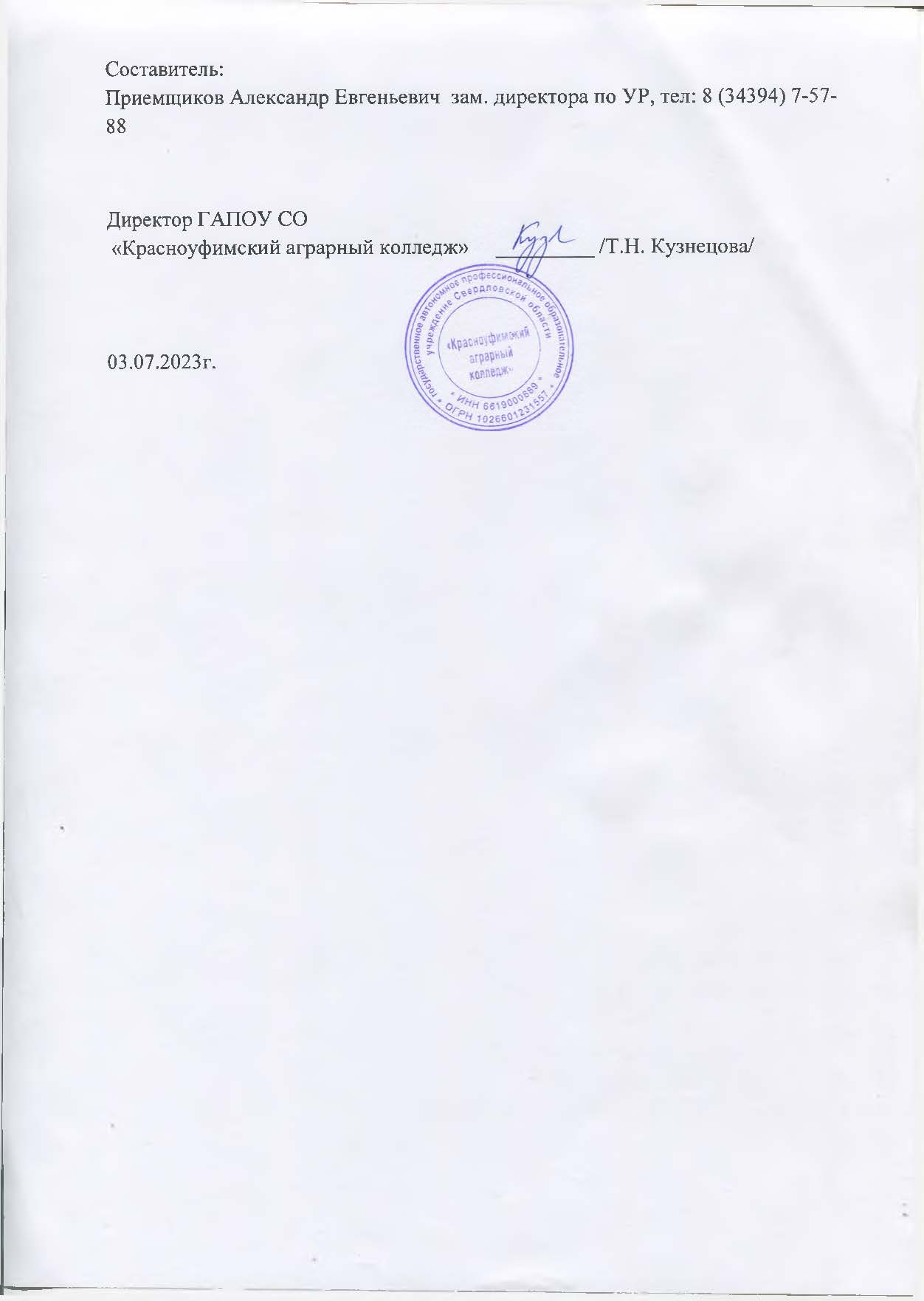 Приемщиков Александр Евгеньевич  зам. директора по УР, тел: 8 (34394) 7-57-88Директор ГАПОУ СО «Красноуфимский аграрный колледж»     _________ /Т.Н. Кузнецова/03.07.2023г.Учебный годСостояние контингентаСостояние контингентаСостояние контингентаСостояние контингентаСостояние контингентаСостояние контингентаУчебный годОбщее количество выпускников, получивших дипломы, включая филиалы, при наличии), чел.В том числе, общее количество выпускников, получивших дипломы, (филиалы), чел.В том числе, численность выпускников, получивших дипломы с отличием, чел.В том числе, численность выпускников получивших дипломы по наиболее востребованным на рынке труда, новым и перспективным профессиям и специальностям, требующих среднего профессионального образования (Топ 50), чел.В том числе, численность выпускников, получивших дипломы и прошедшие демонстрационный экзамен, чел.В том числе, численность выпускников, получивших дипломы и прошедшие процедуру НОК чел.12345672018-201916920170802019-20201972312203202020-202120022804402021-202214319602002022-202319413713480Наименование специальности/профессии среднего профессионального образования по которой осуществлялся выпуск в 2023 годуНаименование квалификации Реквизиты ФГОС СПО(Наименование ФГОС СПО, дата утверждения)Численность выпускников по специальности/профессии, чел.В том числе, численность прошедших демонстрационный экзамен, чел.В том числе, численность, прошедших независимую оценку квалификации, чел.12345615.02.07 Автоматизация технологических процессов и производств (по отраслям)Старший техник 18 апреля 2014 №349210021.02.05 Земельно-имущественные отношенияСпециалист по земельно-имущественным отношениям12 мая 2014 №486140023.02.03 Техническое обслуживание и ремонт автомобильного транспортаТехник22 мая 2014 №383410035.02.07 Механизация сельского хозяйстваТехник-механик07 мая 2014 №456290035.02.08 Электрификация и автоматизация сельского хозяйстваСтарший техник-электрик07 мая 2014 №457280038.02.04 Коммерция (по отраслям)Менеджер по продажам15 мая 2014 №53948480ИтогИтогИтог181480№ п/пНаименование нормативного документаРеквизиты документа (номер, дата и ссылка на сайт)1Порядок проведения государственной итоговой  аттестации по образовательным программам СПО ГАПОУ  СО "Красноуфимский аграрный колледж"Дата утверждения директором - 11.10.2022г Согласовано методическим советом протокол  №02 от 11.10.2022г.Актуализирован 05.05. 2023г.https://agrokolledg.uralschool.ru/?section_id=68672Положение об  организации образовательного процесса Дата утверждения директором – 07.03.2023г.https://agrokolledg.uralschool.ru/?section_id=68673Положение о разработке фонда оценочных средств для учебных предметов, курсов, дисциплин (модулей), практики   в ГАПОУ  СО "Красноуфимский аграрный колледж"Дата утверждения директором-25.11.2021г. https://agrokolledg.uralschool.ru/?section_id=68674Положение о проведении демонстрационного экзаменаДата утверждения директором - 05.05.2023 г.Рассмотрена методическим советом протокол №7 от 05.05.2023г.https://agrokolledg.uralschool.ru/?section_id=68675Программа государственной итоговой аттестации выпускниковДата утверждения Зам. директора по УР -14.11.2022г.Рассмотрена педагогическим советом колледжа 14.11.2022г. протокол №2https://agrokolledg.uralschool.ru/?section_id=6867№ п/пНаименование нормативного документаРеквизиты документа (номер, дата и ссылка на сайт)11Приказ о составе государственной экзаменационной комиссии и апелляционной комиссии в 2022-2023уч. году18.10.2022г.    №01-14/515https://agrokolledg.uralschool.ru/?section_id=686732Приказ о проведении государственной итоговой  аттестации в 2022-2023уч. году18.10.2022г.   № 01-14/514-1https://agrokolledg.uralschool.ru/?section_id=686733Приказ об утверждении тем выпускных квалификационных работ01.03.2023г   № 01 – 15 / 62https://agrokolledg.uralschool.ru/?section_id=697744Приказ о допуске обучающихся на государственную итоговую аттестацию19.05.2023 г. № 01-15/143https://agrokolledg.uralschool.ru/?section_id=6977№ п/пНаименование нормативного документаРеквизиты документа (номер, дата)1Порядок проведения государственной итоговой  аттестации выпускников ГАПОУ  СО "Красноуфимский аграрный колледж"Дата утверждения директором - 11.10.2022г Согласовано методическим советом протокол  №02 от 11.10.2022г.Актуализирован 05.05. 2023г.https://agrokolledg.uralschool.ru/?section_id=68672Положение об  организации образовательного процессаДата утверждения директором – 07.03.2023г.https://agrokolledg.uralschool.ru/?section_id=68673Положение о разработке фонда оценочных средств для учебных предметов, курсов, дисциплин (модулей), практики   в ГАПОУ  СО "Красноуфимский аграрный колледж"Дата утверждения директором-25.11.2021г. https://agrokolledg.uralschool.ru/?section_id=68674Положение о проведении демонстрационного экзаменаДата утверждения директором - 05.05.2023 г.  Рассмотрена методическим советом протокол №7 от 05.05.2023г.https://agrokolledg.uralschool.ru/?section_id=68675Программа государственной итоговой аттестации (по специальности)Рассмотрена и утверждена педагогическим советом отделения протокол№2  от 14.11.2022г. Дата утверждения зам. директора по УР -18.10.2021г.Актуализировано  31.09.2022г.https://agrokolledg.uralschool.ru/?section_id=6974№ п/пНаименование нормативного документаРеквизиты документа (номер, дата и ссылка на сайт)1Приказ о составе государственной экзаменационной комиссии и апелляционной комиссии в 2022-2023уч. году18.10.2022г.    №01-14/515https://agrokolledg.uralschool.ru/?section_id=68672Приказ о проведении государственной итоговой  аттестации в 2022-2023уч. году 18.10.2022г.   № 01-14/514-1https://agrokolledg.uralschool.ru/?section_id=68673Приказ об утверждении тем выпускных квалификационных работ01.03.2023г   № 01 – 15 / 61https://agrokolledg.uralschool.ru/?section_id=69744Приказ о допуске обучающихся на государственную итоговую аттестацию, группа 31ЗИО19.06.2023 г. № 01-15/175https://agrokolledg.uralschool.ru/?section_id=6974№ п/пНаименование нормативного документаРеквизиты документа (номер, дата)1Порядок проведения государственной итоговой  аттестации выпускников ГАПОУ  СО "Красноуфимский аграрный колледж"Дата утверждения директором - 11.10.2022г Согласовано методическим советом протокол  №02 от 11.10.2022г.Актуализирован 05.05. 2023г.https://agrokolledg.uralschool.ru/?section_id=68672Положение об  организации образовательного процессаДата утверждения директором – 07.03.2023г.https://agrokolledg.uralschool.ru/?section_id=68673Положение о разработке фонда оценочных средств для учебных предметов, курсов, дисциплин (модулей), практики   в ГАПОУ  СО "Красноуфимский аграрный колледж"Дата утверждения директором-25.11.2021г. https://agrokolledg.uralschool.ru/?section_id=68674Положение о проведении демонстрационного экзаменаДата утверждения директором - 05.05.2023 г. Рассмотрена методическим советом протокол №7 от 05.05.2023г. https://agrokolledg.uralschool.ru/?section_id=68675Программа государственной итоговой аттестации (по специальности)Дата утверждения зам. директора по УР -14.11.2022г.https://agrokolledg.uralschool.ru/?section_id=6976№ п/пНаименование нормативного документаРеквизиты документа (номер, дата и ссылка на сайт)1Приказ о составе государственной экзаменационной комиссии и апелляционной комиссии в 2022-2023уч. году18.10.2022г.    №01-14/515https://agrokolledg.uralschool.ru/?section_id=68672Приказ о проведении государственной итоговой  аттестации в 2022-2023уч. году18.10.2022г. №01-14/514-1https://agrokolledg.uralschool.ru/?section_id=68673Приказ об утверждении тем выпускных квалификационных работ01.03.2023г   № 01 – 15 / 58https://agrokolledg.uralschool.ru/?section_id=69764Приказ о допуске обучающихся на государственную итоговую аттестацию19.05.2023 г. № 01-15/142-2https://agrokolledg.uralschool.ru/?section_id=6976№ п/пНаименование нормативного документаРеквизиты документа (номер, дата)11Порядок проведения государственной итоговой  аттестации выпускников ГАПОУ  СО "Красноуфимский аграрный колледж"Дата утверждения директором - 11.10.2022г Согласовано методическим советом протокол  №02 от 11.10.2022г.Актуализирован 05.05. 2023г.https://agrokolledg.uralschool.ru/?section_id=686722Положение об  организации образовательного процессаДата утверждения директором – 07.03.2023г.https://agrokolledg.uralschool.ru/?section_id=686733Положение о разработке фонда оценочных средств для учебных предметов, курсов, дисциплин (модулей), практики   в ГАПОУ  СО "Красноуфимский аграрный колледж"Дата утверждения директором-25.11.2021г. https://agrokolledg.uralschool.ru/?section_id=686744Положение о проведении демонстрационного экзаменаДата утверждения директором - 05.05.2023 г. Рассмотрена методическим советом протокол №7 от 05.05.2023г. https://agrokolledg.uralschool.ru/?section_id=686755Программа государственной итоговой аттестации (по специальности)Дата утверждения Зам. директора по УР -14.11.2022г.https://agrokolledg.uralschool.ru/?section_id=6976№ п/пНаименование нормативного документаРеквизиты документа (номер, дата и ссылка на сайт)1Приказ о составе государственной экзаменационной комиссии и апелляционной комиссии в 2022-2023уч. году18.10.2022г.    №01-14/515 https://agrokolledg.uralschool.ru/?section_id=68672Приказ о проведении государственной итоговой  аттестации в 2022-2023уч. году18.10.2022г.   № 01-14/514-1https://agrokolledg.uralschool.ru/?section_id=68673Приказ об утверждении тем выпускных квалификационных работ01.03.2023г   № 01 – 15 / 58https://agrokolledg.uralschool.ru/?section_id=64174Приказ о допуске обучающихся на государственную итоговую аттестацию20.06.2023 №01-15/180 https://agrokolledg.uralschool.ru/?section_id=6417№ п/пНаименование нормативного документаРеквизиты документа (номер, дата)1Порядок проведения государственной итоговой  аттестации выпускников ГАПОУ  СО "Красноуфимский аграрный колледж"Дата утверждения директором - 11.10.2022г Согласовано методическим советом протокол  №02 от 11.10.2022г.Актуализирован 05.05. 2023г.https://agrokolledg.uralschool.ru/?section_id=68672Положение об  организации образовательного процессаДата утверждения директором – 07.03.2023г.https://agrokolledg.uralschool.ru/?section_id=68673Положение о разработке фонда оценочных средств для учебных предметов, курсов, дисциплин (модулей), практики   в ГАПОУ  СО "Красноуфимский аграрный колледж"Дата утверждения директором-25.11.2021г. https://agrokolledg.uralschool.ru/?section_id=68674Положение о проведении демонстрационного экзаменаДата утверждения директором - 05.05.2023 г. Рассмотрена методическим советом протокол №7 от 05.05.2023г. https://agrokolledg.uralschool.ru/?section_id=68675Программа государственной итоговой аттестации (по специальности)Дата утверждения Зам. директора по УР -14.11.2022г.https://agrokolledg.uralschool.ru/?section_id=6975№ п/пНаименование нормативного документаРеквизиты документа (номер, дата и ссылка на сайт)1Приказ о составе государственной экзаменационной комиссии и апелляционной комиссии в 2022-2023уч. году18.10.2022г.    №01-14/515https://agrokolledg.uralschool.ru/?section_id=68672Приказ о проведении государственной итоговой  аттестации в 2022-2023уч. году18.10.2022г.   № 01-14/514-1https://agrokolledg.uralschool.ru/?section_id=68673Приказ о допуске обучающихся на государственную итоговую аттестацию19.05.2023 г. № 01-15/142-1https://agrokolledg.uralschool.ru/?section_id=69754Приказ об утверждении тем выпускных квалификационных работ01.03.2023г.   № 01 – 15/ 59https://agrokolledg.uralschool.ru/?section_id=6975№ п/пНаименование нормативного документаРеквизиты документа (номер, дата)1Порядок проведения государственной итоговой  аттестации выпускников ГАПОУ  СО "Красноуфимский аграрный колледж"Дата утверждения директором - 11.10.2022г Согласовано методическим советом протокол  №02 от 11.10.2022г.Актуализирован 05.05. 2023г.https://agrokolledg.uralschool.ru/?section_id=68672Положение об  организации образовательного процессаДата утверждения директором – 07.03.2023г.https://agrokolledg.uralschool.ru/?section_id=68673Положение о разработке фонда оценочных средств для учебных предметов, курсов, дисциплин (модулей), практики   в ГАПОУ  СО "Красноуфимский аграрный колледж"Дата утверждения директором-25.11.2021г. https://agrokolledg.uralschool.ru/?section_id=68674Положение о проведении демонстрационного экзаменаДата утверждения директором - 05.05.2023 г. Рассмотрена методическим советом протокол №7 от 05.05.2023г. https://agrokolledg.uralschool.ru/?section_id=68675Программа государственной итоговой аттестации (по специальности)Дата утверждения Зам. директора по УР -14.11.2022г.https://agrokolledg.uralschool.ru/?section_id=6975№ п/пНаименование нормативного документаРеквизиты документа (номер, дата и ссылка на сайт)1Приказ о составе государственной экзаменационной комиссии и апелляционной комиссии в 2022-2023уч. году18.10.2022г.    №01-14/515https://agrokolledg.uralschool.ru/?section_id=68672Приказ о проведении государственной итоговой  аттестации в 2022-2023уч. году18.10.2022г.   № 01-14/514-1https://agrokolledg.uralschool.ru/?section_id=68673Приказ о допуске обучающихся на государственную итоговую аттестацию  28.12.22  №01-15/396  https://agrokolledg.uralschool.ru/?section_id=64174Приказ об утверждении тем выпускных квалификационных работ20.06.2023  №01-15/180 https://agrokolledg.uralschool.ru/?section_id=6417№ п/пНаименование нормативного документаРеквизиты документа (номер, дата)1Порядок проведения государственной итоговой  аттестации выпускников ГАПОУ  СО "Красноуфимский аграрный колледж"Дата утверждения директором - 11.10.2022г Согласовано методическим советом протокол  №02 от 11.10.2022г.Актуализирован 05.05. 2023г.https://agrokolledg.uralschool.ru/?section_id=68672Положение об  организации образовательного процессаДата утверждения директором – 07.03.2023г.https://agrokolledg.uralschool.ru/?section_id=68673Положение о разработке фонда оценочных средств для учебных предметов, курсов, дисциплин (модулей), практики   в ГАПОУ  СО "Красноуфимский аграрный колледж"Дата утверждения директором-25.11.2021г. https://agrokolledg.uralschool.ru/?section_id=68674Положение о проведении демонстрационного экзаменаДата утверждения директором - 05.05.2023 г. Рассмотрена методическим советом протокол №7 от 05.05.2023г. https://agrokolledg.uralschool.ru/?section_id=68675Программа государственной итоговой аттестации (по специальности)Дата утверждения Зам. директора по УР -14.11.2022г.https://agrokolledg.uralschool.ru/?section_id=6867№ п/пНаименование нормативного документаРеквизиты документа (номер, дата и ссылка на сайт)1Приказ о составе государственной экзаменационной комиссии и апелляционной комиссии в 2022-2023уч. году18.10.2022г.    №01-14/515https://agrokolledg.uralschool.ru/?section_id=68672Приказ о проведении государственной итоговой  аттестации в 2022-2023уч. году18.10.2022г.   № 01-14/514-1https://agrokolledg.uralschool.ru/?section_id=63303Приказ об утверждении тем выпускных квалификационных работ01.03.2023г.   № 01 – 15 / 63https://agrokolledg.uralschool.ru/?section_id=69734Приказ о допуске обучающихся на государственную итоговую аттестацию19.05.2022 г. № 01-15/144https://agrokolledg.uralschool.ru/?section_id=6973№ п/пНаименование нормативного документаРеквизиты документа (номер, дата)1Порядок проведения государственной итоговой  аттестации выпускников ГАПОУ  СО "Красноуфимский аграрный колледж"Дата утверждения директором - 11.10.2022г Согласовано методическим советом протокол  №02 от 11.10.2022г.Актуализирован 05.05. 2023г.https://agrokolledg.uralschool.ru/?section_id=68672Положение об  организации образовательного процессаДата утверждения директором –07.03.2023г.https://agrokolledg.uralschool.ru/?section_id=68673Положение о разработке фонда оценочных средств для учебных предметов, курсов, дисциплин (модулей), практики   в ГАПОУ  СО "Красноуфимский аграрный колледж"Дата утверждения директором-25.11.2021г. https://agrokolledg.uralschool.ru/?section_id=68674Положение о проведении демонстрационного экзаменаДата утверждения директором - 05.05.2023 г. Рассмотрена методическим советом протокол №7 от 05.05.2023г. https://agrokolledg.uralschool.ru/?section_id=68675Программа государственной итоговой аттестации (по специальности)Рассмотрена и утверждена педагогическим советом отделения протокол№2  от 14.11.2022г. Дата утверждения Директором -18.10.2020г.Актуализировано31.09.2022г.https://agrokolledg.uralschool.ru/?section_id=6867№ п/пНаименование нормативного документаРеквизиты документа (номер, дата и ссылка на сайт)1Приказ о составе государственной экзаменационной комиссии и апелляционной комиссии в 2022-2023уч. годуПриказ об изменениях в составе государственной экзаменационной комиссии и апелляционной комиссии в 2022-2023уч. году18.10.2022г.    №01-14/515https://agrokolledg.uralschool.ru/?section_id=686718.05.2023 г. от №01-14/192https://agrokolledg.uralschool.ru/?section_id=68672Приказ о проведении государственной итоговой  аттестации в 2022-2023уч. году18.10.2022г.   № 01-14/514-1https://agrokolledg.uralschool.ru/?section_id=68673Приказ об утверждении тем выпускных квалификационных работ очное01.03.2023г   № 01 – 15 / 60https://agrokolledg.uralschool.ru/?section_id=63303Приказ об утверждении тем выпускных квалификационных работ заочное28.12.2022г. № 01-15/395https://agrokolledg.uralschool.ru/?section_id=64174Приказ о допуске обучающихся на государственную итоговую аттестацию группы 31К  (очное отделение).19.06.2023 г. № 01-15/176https://agrokolledg.uralschool.ru/?section_id=63304Приказ о допуске обучающихся на государственную итоговую аттестацию группы 31К ,41К (заочное отделение).23.06.2023 №01-15/185 https://agrokolledg.uralschool.ru/?section_id=6330Количество выпускников 2023 года по всем формам обучения, чел. Председатель ГЭК Председатель ГЭК Председатель ГЭК Председатель ГЭК Члены ГЭК Члены ГЭК Члены ГЭК Члены ГЭК Члены ГЭК Члены ГЭК Наименования предприятий (организаций), участвующих в работе ГЭК Наименования предприятий (организаций), участвующих в работе ГЭК Наименования предприятий (организаций), участвующих в работе ГЭКИнформация о внесении членов ГЭК в базу кадровых ресурсов на цифровой платформе ЦОППИнформация о внесении членов ГЭК в базу кадровых ресурсов на цифровой платформе ЦОППКоличество выпускников 2023 года по всем формам обучения, чел.Суммарно по всем комиссиям и формам обучения,  чел.из них:из них:из них:Суммарно по всем комиссиям и формам обучения,  чел.из них:из них:из них:из них:из них:из них:из них:из них:Всего внесено, чел.В том числе экспертов ДЭКоличество выпускников 2023 года по всем формам обучения, чел.Суммарно по всем комиссиям и формам обучения,  чел.руководители/заместители руководителей, чел.руководители структурных подразделений, чел.прочие работники предприятий (организаций)Суммарно по всем комиссиям и формам обучения,  чел.представители работодателей / общественных союзов (ассоцийций), чел.представители образовательных организаций, чел.фрилансеры, самозанятые, ИП, челпрочие работники предприятий (организаций), чел.Эксперты  ДЭ, чел.малые (среднесписочная численность сотрудников до 100 чел)средние (среднесписочная численность сотрудников 101-250 чел)крупные (среднесписочная численность сотрудников свыше 250 чел)Всего внесено, чел.В том числе экспертов ДЭ12345678910111213141516181632128028008ИП Власов А.А,  ИП Гамалиев Р.Р., Министерство агропромышленного комплекса и потребительского рынка Свердловской области территориальный отраслевой исполнительный орган государственной власти Свердловской области-Красноуфимское управление агропромышленного комплекса АО "Регионгаз-инвест", г. КрасноуфимскАО "Энергосбыт Плюс", Красноуфимское районое потребительское общество88Количество выпускников 2023 года по всем формам обучения, чел. Председатель ГЭК Председатель ГЭК Председатель ГЭК Председатель ГЭК Члены ГЭК Члены ГЭК Члены ГЭК Члены ГЭК Члены ГЭК Члены ГЭК Наименования предприятий (организаций), участвующих в работе ГЭК Наименования предприятий (организаций), участвующих в работе ГЭК Наименования предприятий (организаций), участвующих в работе ГЭК2.2.4.Информация о внесении членов ГЭК в базу кадровых ресурсов на цифровой платформе ЦОПП2.2.4.Информация о внесении членов ГЭК в базу кадровых ресурсов на цифровой платформе ЦОППКоличество выпускников 2023 года по всем формам обучения, чел.Суммарно по всем комиссиям и формам обучения,  чел.из них:из них:из них:Суммарно по всем комиссиям и формам обучения,  чел.из них:из них:из них:из них:из них:из них:из них:из них:Всего внесено, чел.В том числе экспертов ДЭКоличество выпускников 2023 года по всем формам обучения, чел.Суммарно по всем комиссиям и формам обучения,  чел.руководители/заместители руководителей, чел.руководители структурных подразделений, чел.прочие работники предприятий (организаций)Суммарно по всем комиссиям и формам обучения,  чел.представители работодателей / общественных союзов (ассоцийций), чел.представители образовательных организаций, чел.фрилансеры, замозанятые, ИП, челпрочие работники предприятий (организаций), чел.Эксперты ДЭ, чел.малые (среднесписочная численность сотрудников до 100 чел)средние (среднесписочная численность сотрудников 101-250 чел)крупные (среднесписочная численность сотрудников свыше 250 чел)Всего внесено, чел.В том числе экспертов ДЭ12345678910111213141516 Количество обучающихся последнего года обучения 2023 года (по данным СПО-1 на 01.10.2022г.) Количество обучающихся последнего года обучения 2023 года (по данным СПО-1 на 01.10.2022г.) Количество обучающихся, допущенных к ГИА Количество обучающихся, допущенных к ГИА Количество выпускников получивших документ о квалификации по программам среднего профессионального образования Количество выпускников получивших документ о квалификации по программам среднего профессионального образования Количество выпускников получивших документ о квалификации по программам среднего профессионального образования Количество выпускников получивших документ о квалификации по программам среднего профессионального образования Количество обучающихся последнего года обучения 2022 года, прошедших обучение по программам профессионального обучения по профессии рабочего, должности служащего в рамках образовательной программы среднего профессионального образования программам подготовки специалистов среднего звена (профессиональные модули) и получивших свидетельство о  профессии рабочего, должности служащего, чел.Всего, чел.из них с ОВЗ и / или инвалидов, чел.Всего, чел.из них с ОВЗ и / или инвалидов, чел.Всего, чел.Из них с ОВЗ и / или инвалидов, чел.С отличием, челИз них с ОВЗ и / или инвалидов, чел. Количество обучающихся последнего года обучения 2022 года, прошедших обучение по программам профессионального обучения по профессии рабочего, должности служащего в рамках образовательной программы среднего профессионального образования программам подготовки специалистов среднего звена (профессиональные модули) и получивших свидетельство о  профессии рабочего, должности служащего, чел.12345678918901810181060181Наименование укрупненной группыОбщее количество выпускников по укрупненной группе, челНаименование программы подготовки квалифицированных рабочих, служащихКоличество выпускников по профессии, челВид и форма ГИА Вид и форма ГИА Вид и форма ГИА Наименование компетенции демонстрационного экзаменаКоличество студентов прошедших демонстрационный экзамен по каждой компетенции в рамках ГИА, чел.Наименование укрупненной группыОбщее количество выпускников по укрупненной группе, челНаименование программы подготовки квалифицированных рабочих, служащихКоличество выпускников по профессии, челЧисленность обучающихся, выполнявших  выпускную квалификационную работу в виде демонстрационного экзамена, чел.Численность обучающихся, выполнявших  выпускную квалификационную работу в виде выпускной практической квалификационной работы и письменной экзаменационной работыЧисленность обучающихся, выполнявших  выпускную квалификационную работу в виде выпускной практической квалификационной работы и письменной экзаменационной работы, при этом практическая квалификационная работа проводится в виде демонстрационного экзаменаНаименование компетенции демонстрационного экзаменаКоличество студентов прошедших демонстрационный экзамен по каждой компетенции в рамках ГИА, чел.123456789--------Наименование укрупненной группы специальностейОбщее количество выпускников по укрупненной группе, челНаименование программы среднего профессионального образования по программам  специалистов среднего звенаКоличество выпускников по специальности, чел.Вид и форма ГИАВид и форма ГИАВид и форма ГИАВид и форма ГИАВид и форма ГИАВид и форма ГИАНаименование компетенции демонстрационного экзамена профильного уровняКоличество студентов, прошедших демонстрационный экзамен профильного уровня по каждой компетенции в рамках ГИА, чел.Наименование укрупненной группы специальностейОбщее количество выпускников по укрупненной группе, челНаименование программы среднего профессионального образования по программам  специалистов среднего звенаКоличество выпускников по специальности, чел.Численность обучающихся, выполнявших   выпускную квалификационную работу в виде дипломной работы (дипломного проекта), чел.Численность обучающихся, выполнявших   выпускную квалификационную работу в виде дипломной работы (дипломного проекта) и демонстрационного экзамена, чел.В том числеЧисленность обучающихся, выполнявших   выпускную квалификационную работу в виде дипломной работы (дипломного проекта) и демонстрационного экзамена, чел.В том числеЧисленность обучающихся, выполнявших   выпускную квалификационную работу в виде дипломной работы (дипломного проекта) и сдававших государственный экзамен, чел.Численность обучающихся, выполнявших   выпускную квалификационную работу в виде дипломной работы (дипломного проекта) и сдававших государственный экзамен в виде демонстрационного экзамена, чел.Численность обучающихся, сдававших государственный экзамен, чел.Наименование компетенции демонстрационного экзамена профильного уровняКоличество студентов, прошедших демонстрационный экзамен профильного уровня по каждой компетенции в рамках ГИА, чел.Наименование укрупненной группы специальностейОбщее количество выпускников по укрупненной группе, челНаименование программы среднего профессионального образования по программам  специалистов среднего звенаКоличество выпускников по специальности, чел.Численность обучающихся, выполнявших   выпускную квалификационную работу в виде дипломной работы (дипломного проекта), чел.ДЭ Базового уровняДЭПрофильного Численность обучающихся, выполнявших   выпускную квалификационную работу в виде дипломной работы (дипломного проекта) и сдававших государственный экзамен, чел.Численность обучающихся, выполнявших   выпускную квалификационную работу в виде дипломной работы (дипломного проекта) и сдававших государственный экзамен в виде демонстрационного экзамена, чел.Численность обучающихся, сдававших государственный экзамен, чел.Наименование компетенции демонстрационного экзамена профильного уровняКоличество студентов, прошедших демонстрационный экзамен профильного уровня по каждой компетенции в рамках ГИА, чел.12345678910111215.00.00 МАШИНОСТРОЕНИЕ2115.02.07 Автоматизация технологических процессов и производств (по отраслям)2121-------Наименование укрупненной группы специальностейОбщее количество выпускников по укрупненной группе, челНаименование программы среднего профессионального образования по программам  специалистов среднего звенаКоличество выпускников по специальности, челВид и форма ГИАВид и форма ГИАВид и форма ГИАВид и форма ГИАВид и форма ГИАВид и форма ГИАНаименование компетенции демонстрационного экзамена профильного уровняКоличество студентов, прошедших демонстрационный экзамен профильного уровня по каждой компетенции в рамках ГИА, чел.Наименование укрупненной группы специальностейОбщее количество выпускников по укрупненной группе, челНаименование программы среднего профессионального образования по программам  специалистов среднего звенаКоличество выпускников по специальности, челЧисленность обучающихся, выполнявших   выпускную квалификационную работу в виде дипломной работы (дипломного проекта), чел.Численность обучающихся, выполнявших   выпускную квалификационную работу в виде дипломной работы (дипломного проекта) и демонстрационного экзамена, чел.В том числеЧисленность обучающихся, выполнявших   выпускную квалификационную работу в виде дипломной работы (дипломного проекта) и демонстрационного экзамена, чел.В том числеЧисленность обучающихся, выполнявших   выпускную квалификационную работу в виде дипломной работы (дипломного проекта) и сдававших государственный экзамен, чел.Численность обучающихся, выполнявших   выпускную квалификационную работу в виде дипломной работы (дипломного проекта) и сдававших государственный экзамен в виде демонстрационного экзамена, чел.Численность обучающихся, сдававших государственный экзамен, чел.Наименование компетенции демонстрационного экзамена профильного уровняКоличество студентов, прошедших демонстрационный экзамен профильного уровня по каждой компетенции в рамках ГИА, чел.Наименование укрупненной группы специальностейОбщее количество выпускников по укрупненной группе, челНаименование программы среднего профессионального образования по программам  специалистов среднего звенаКоличество выпускников по специальности, челЧисленность обучающихся, выполнявших   выпускную квалификационную работу в виде дипломной работы (дипломного проекта), чел.ДЭ Базового уровняДЭПрофильногоЧисленность обучающихся, выполнявших   выпускную квалификационную работу в виде дипломной работы (дипломного проекта) и сдававших государственный экзамен, чел.Численность обучающихся, выполнявших   выпускную квалификационную работу в виде дипломной работы (дипломного проекта) и сдававших государственный экзамен в виде демонстрационного экзамена, чел.Численность обучающихся, сдававших государственный экзамен, чел.Наименование компетенции демонстрационного экзамена профильного уровняКоличество студентов, прошедших демонстрационный экзамен профильного уровня по каждой компетенции в рамках ГИА, чел.12345678910111221.00.00 ПРИКЛАДНАЯ ГЕОЛОГИЯ, ГОРНОЕ ДЕЛО, НЕФТЕГАЗОВОЕ ДЕЛО И ГЕОДЕЗИЯ1421.02.05 Земельно-имущественные отношения1414-------Наименование укрупненной группы специальностейОбщее количество выпускников по укрупненной группе, челНаименование программы среднего профессионального образования по программам  специалистов среднего звенаКоличество выпускников по специальности, челВид и форма ГИАВид и форма ГИАВид и форма ГИАВид и форма ГИАВид и форма ГИАВид и форма ГИАНаименование компетенции демонстрационного экзамена профильного уровняКоличество студентов, прошедших демонстрационный экзамен профильного уровня по каждой компетенции в рамках ГИА, чел.Наименование укрупненной группы специальностейОбщее количество выпускников по укрупненной группе, челНаименование программы среднего профессионального образования по программам  специалистов среднего звенаКоличество выпускников по специальности, челЧисленность обучающихся, выполнявших   выпускную квалификационную работу в виде дипломной работы (дипломного проекта), чел.Численность обучающихся, выполнявших   выпускную квалификационную работу в виде дипломной работы (дипломного проекта) и демонстрационного экзамена, чел.В том числеЧисленность обучающихся, выполнявших   выпускную квалификационную работу в виде дипломной работы (дипломного проекта) и демонстрационного экзамена, чел.В том числеЧисленность обучающихся, выполнявших   выпускную квалификационную работу в виде дипломной работы (дипломного проекта) и сдававших государственный экзамен, чел.Численность обучающихся, выполнявших   выпускную квалификационную работу в виде дипломной работы (дипломного проекта) и сдававших государственный экзамен в виде демонстрационного экзамена, чел.Численность обучающихся, сдававших государственный экзамен, чел.Наименование компетенции демонстрационного экзамена профильного уровняКоличество студентов, прошедших демонстрационный экзамен профильного уровня по каждой компетенции в рамках ГИА, чел.Наименование укрупненной группы специальностейОбщее количество выпускников по укрупненной группе, челНаименование программы среднего профессионального образования по программам  специалистов среднего звенаКоличество выпускников по специальности, челЧисленность обучающихся, выполнявших   выпускную квалификационную работу в виде дипломной работы (дипломного проекта), чел.ДЭ Базового уровняДЭПрофильногоЧисленность обучающихся, выполнявших   выпускную квалификационную работу в виде дипломной работы (дипломного проекта) и сдававших государственный экзамен, чел.Численность обучающихся, выполнявших   выпускную квалификационную работу в виде дипломной работы (дипломного проекта) и сдававших государственный экзамен в виде демонстрационного экзамена, чел.Численность обучающихся, сдававших государственный экзамен, чел.Наименование компетенции демонстрационного экзамена профильного уровняКоличество студентов, прошедших демонстрационный экзамен профильного уровня по каждой компетенции в рамках ГИА, чел.12345678910111223.00.00 ТЕХНИКА И ТЕХНОЛОГИИ НАЗЕМНОГО ТРАНСПОРТА4123.02.03 Техническое обслуживание и ремонт автомобильного транспорта4141-------Наименование укрупненной группы специальностейОбщее количество выпускников по укрупненной группе, челНаименование программы среднего профессионального образования по программам  специалистов среднего звенаКоличество выпускников по специальности, челВид и форма ГИА Вид и форма ГИА Вид и форма ГИА Вид и форма ГИА Вид и форма ГИА Вид и форма ГИА Наименование компетенции демонстрационного экзамена профильного уровняКоличество студентов, прошедших демонстрационный экзамен профильного уровня по каждой компетенции в рамках ГИА, чел.Наименование укрупненной группы специальностейОбщее количество выпускников по укрупненной группе, челНаименование программы среднего профессионального образования по программам  специалистов среднего звенаКоличество выпускников по специальности, челЧисленность обучающихся, выполнявших   выпускную квалификационную работу в виде дипломной работы (дипломного проекта), чел.Численность обучающихся, выполнявших   выпускную квалификационную работу в виде дипломной работы (дипломного проекта) и демонстрационного экзамена, чел.В том числеЧисленность обучающихся, выполнявших   выпускную квалификационную работу в виде дипломной работы (дипломного проекта) и демонстрационного экзамена, чел.В том числеЧисленность обучающихся, выполнявших   выпускную квалификационную работу в виде дипломной работы (дипломного проекта) и сдававших государственный экзамен, чел.Численность обучающихся, выполнявших   выпускную квалификационную работу в виде дипломной работы (дипломного проекта) и сдававших государственный экзамен в виде демонстрационного экзамена, чел.Численность обучающихся, сдававших государственный экзамен, чел.Наименование компетенции демонстрационного экзамена профильного уровняКоличество студентов, прошедших демонстрационный экзамен профильного уровня по каждой компетенции в рамках ГИА, чел.Наименование укрупненной группы специальностейОбщее количество выпускников по укрупненной группе, челНаименование программы среднего профессионального образования по программам  специалистов среднего звенаКоличество выпускников по специальности, челЧисленность обучающихся, выполнявших   выпускную квалификационную работу в виде дипломной работы (дипломного проекта), чел.ДЭ Базового уровняДЭПрофильногоЧисленность обучающихся, выполнявших   выпускную квалификационную работу в виде дипломной работы (дипломного проекта) и сдававших государственный экзамен, чел.Численность обучающихся, выполнявших   выпускную квалификационную работу в виде дипломной работы (дипломного проекта) и сдававших государственный экзамен в виде демонстрационного экзамена, чел.Численность обучающихся, сдававших государственный экзамен, чел.Наименование компетенции демонстрационного экзамена профильного уровняКоличество студентов, прошедших демонстрационный экзамен профильного уровня по каждой компетенции в рамках ГИА, чел.12345678910111235.00.00 СЕЛЬСКОЕ, ЛЕСНОЕ И РЫБНОЕ ХОЗЯЙСТВО)5735.02.07 Механизация сельского хозяйства35.00.00 СЕЛЬСКОЕ, ЛЕСНОЕ И РЫБНОЕ ХОЗЯЙСТВО)572929-------35.00.00 СЕЛЬСКОЕ, ЛЕСНОЕ И РЫБНОЕ ХОЗЯЙСТВО)5735.02.08 Электрификация и автоматизация сельского хозяйства35.00.00 СЕЛЬСКОЕ, ЛЕСНОЕ И РЫБНОЕ ХОЗЯЙСТВО)572828-------Наименование укрупненной группы специальностейОбщее количество выпускников по укрупненной группе, челНаименование программы среднего профессионального образования по программам  специалистов среднего звенаКоличество выпускников по специальности, челВид и форма ГИА Вид и форма ГИА Вид и форма ГИА Вид и форма ГИА Вид и форма ГИА Вид и форма ГИА Наименование компетенции демонстрационного экзамена профильного уровняКоличество студентов, прошедших демонстрационный экзамен профильного уровня по каждой компетенции в рамках ГИА, чел.Наименование укрупненной группы специальностейОбщее количество выпускников по укрупненной группе, челНаименование программы среднего профессионального образования по программам  специалистов среднего звенаКоличество выпускников по специальности, челЧисленность обучающихся, выполнявших   выпускную квалификационную работу в виде дипломной работы (дипломного проекта), чел.Численность обучающихся, выполнявших   выпускную квалификационную работу в виде дипломной работы (дипломного проекта) и демонстрационного экзамена, чел.Численность обучающихся, выполнявших   выпускную квалификационную работу в виде дипломной работы (дипломного проекта) и демонстрационного экзамена, чел.Численность обучающихся, выполнявших   выпускную квалификационную работу в виде дипломной работы (дипломного проекта) и сдававших государственный экзамен, чел.Численность обучающихся, выполнявших   выпускную квалификационную работу в виде дипломной работы (дипломного проекта) и сдававших государственный экзамен в виде демонстрационного экзамена, чел.Численность обучающихся, сдававших государственный экзамен, чел.Наименование компетенции демонстрационного экзамена профильного уровняКоличество студентов, прошедших демонстрационный экзамен профильного уровня по каждой компетенции в рамках ГИА, чел.Наименование укрупненной группы специальностейОбщее количество выпускников по укрупненной группе, челНаименование программы среднего профессионального образования по программам  специалистов среднего звенаКоличество выпускников по специальности, челЧисленность обучающихся, выполнявших   выпускную квалификационную работу в виде дипломной работы (дипломного проекта), чел.ДЭ Базового уровняДЭПрофильногоЧисленность обучающихся, выполнявших   выпускную квалификационную работу в виде дипломной работы (дипломного проекта) и сдававших государственный экзамен, чел.Численность обучающихся, выполнявших   выпускную квалификационную работу в виде дипломной работы (дипломного проекта) и сдававших государственный экзамен в виде демонстрационного экзамена, чел.Численность обучающихся, сдававших государственный экзамен, чел.Наименование компетенции демонстрационного экзамена профильного уровняКоличество студентов, прошедших демонстрационный экзамен профильного уровня по каждой компетенции в рамках ГИА, чел.12345678910111238.00.00 ЭКОНОМИКА И УПРАВЛЕНИЕ4838.02.04 Коммерция (по отраслям)48-2721---Предпринимательство21Кол-во выпускников по всем формам обучения, чел.Кол-во выпускников- победителей, призеров чемпионатов, чел.Кол-во выпускников, обучающихся по целевому договору, челКол-во занятых выпускников (с учетом самозанятых), чел.Кол-во выпускников, имеющих наставников из числа специалистов-практиков, работающих на предприятиях и организациях реального сектора экономикиЕсли выпускники имеют наставников из числа специалистов-практиков, работающих на предприятиях и организациях реального сектора экономики, то укажите название предприятийРаспределение выпускников по возрасту, чел.Распределение выпускников по возрасту, чел.Распределение выпускников по возрасту, чел.Кол-во выпускников по всем формам обучения, чел.Кол-во выпускников- победителей, призеров чемпионатов, чел.Кол-во выпускников, обучающихся по целевому договору, челКол-во занятых выпускников (с учетом самозанятых), чел.Кол-во выпускников, имеющих наставников из числа специалистов-практиков, работающих на предприятиях и организациях реального сектора экономикиЕсли выпускники имеют наставников из числа специалистов-практиков, работающих на предприятиях и организациях реального сектора экономики, то укажите название предприятийДо 18 летОт 18 до 21От 22 до 40 лет1234567891810069125ИП Филиппова «Школьник», Т.И. ООО "Простор", ООО "Маяк-Агро", МУП "Энергосервис", АО "Регионгаз-инвест",  ИП "Власов А.В.", ООО "Красноуфимский селекционный центр", ООО "Арофирма "Манчажская", ООО "Уральский стекольный завод", ОАО "МРСК-Урала", АО Облкомунэнерго",ООО "ФОРЕС", ИП "Гамалиев Р.Р."012457Код профессии/
Специальности Наименование профессии/
специальностиКол-во обучающихся на начало обученияКол-во допущенных к ГИАКол-во не явившихся на ГИАКол-во получивших дипломыИз них с отличием Из них на «4» и «5»Остальные дипломыКод профессии/
Специальности Наименование профессии/
специальностиКол-во обучающихся на начало обученияКол-во допущенных к ГИАКол-во не явившихся на ГИАКол-во получивших дипломыИз них с отличием Из них на «4» и «5»Остальные дипломыКод профессии/
Специальности Наименование профессии/
специальностиКол-во обучающихся на начало обученияКол-во допущенных к ГИАКол-во не явившихся на ГИАКол-во получивших дипломыИз них с отличием Из них на «4» и «5»Остальные дипломы12345678915.02.07 Автоматизация технологических процессов и производств (по отраслям)2521021 12 1821.02.05 Земельно-имущественные отношения25140141 21123.02.03 Техническое обслуживание и ремонт автомобильного транспорта4541041153535.02.07 Механизация сельского хозяйства4529029 032635.02.08 Электрификация и автоматизация сельского хозяйства5028028 022638.02.04 Коммерция (по отраслям)6548048 31 44ИТОГ2551810181615160Материально-техническое обеспечение проведения ГИАМатериально-техническое обеспечение проведения ГИАМатериально-техническое обеспечение проведения ГИАМатериально-техническое обеспечение проведения ГИАМатериально-техническое обеспечение проведения ГИАКадровое обеспечение организации и проведения ГИАКадровое обеспечение организации и проведения ГИАКадровое обеспечение организации и проведения ГИАКадровое обеспечение организации и проведения ГИАИнформационное обеспечение организации и проведения ГИА посредством цифровой платформы ЦОППИнформационное обеспечение организации и проведения ГИА посредством цифровой платформы ЦОППМероприятия по повышению эффективности сдачи ДЭНаименование мастерской, оснащенной современной МТБ по компетенции, для организации и проведения ГИА(В случае если имеются несколько указать через запятую) Центр проведения демонстрационного экзамена (да/нет). Если используется база другой организации укажите ДА и название организацииПлощадка предприятий-работодателя (наименование предприятий/компетенция)Прочие помещения в соответствии с ФГОС по специальностям /профессиям для организации и проведения ГИА (указать наименование)Всего приняло участие в организации и проведении ГИА (указывается общее количество человек по всем формам обучения, подробная информация конкретизируется в аналитическом отчете)Всего приняло участие в организации и проведении ГИА (указывается общее количество человек по всем формам обучения, подробная информация конкретизируется в аналитическом отчете)из них  работники предприятий и организаций различных видов экономической деятельности - работодатели, чел. из них  работники образовательных организаций, чел. из них наставники из числа работников предприятий и организаций различных видов экономической деятельности, чел.Информация о сроках проведения мероприятий по подготовке и проведения ГИА размещена на цифровой платформе ЦОПП в графике загрузки мастерских, оснащенных современной МТБ/ ЦПДЭ.Информация о дополнительных программах повышения квалификации для студентов по подготовке к демонстрационному экзамену по компетенции, размещена на ЦП ЦОПП.Проведены мастер-классы по выполнению заданий демонстрационного экзамена экспертамиДЭ12345567891011-ДА --3434628- Да- -Количество выпускников (суммарно по всем формам обучения), челРезультаты защиты ВКР (суммарно по всем ПРОФЕССИЯМ СПО независимо от формы организации и проведения). Подробная информация в разрезе профессий конкретизируется в аналитическом отчетеРезультаты защиты ВКР (суммарно по всем ПРОФЕССИЯМ СПО независимо от формы организации и проведения). Подробная информация в разрезе профессий конкретизируется в аналитическом отчетеРезультаты защиты ВКР (суммарно по всем ПРОФЕССИЯМ СПО независимо от формы организации и проведения). Подробная информация в разрезе профессий конкретизируется в аналитическом отчетеРезультаты защиты ВКР (суммарно по всем ПРОФЕССИЯМ СПО независимо от формы организации и проведения). Подробная информация в разрезе профессий конкретизируется в аналитическом отчетеРезультаты защиты ВКР (суммарно по всем СПЕЦИАЛЬНОСТЯМ СПО независимо от формы организации и проведения). Подробная информация в разрезе специальностей конкретизируется в аналитическом отчетеРезультаты защиты ВКР (суммарно по всем СПЕЦИАЛЬНОСТЯМ СПО независимо от формы организации и проведения). Подробная информация в разрезе специальностей конкретизируется в аналитическом отчетеРезультаты защиты ВКР (суммарно по всем СПЕЦИАЛЬНОСТЯМ СПО независимо от формы организации и проведения). Подробная информация в разрезе специальностей конкретизируется в аналитическом отчетеРезультаты защиты ВКР (суммарно по всем СПЕЦИАЛЬНОСТЯМ СПО независимо от формы организации и проведения). Подробная информация в разрезе специальностей конкретизируется в аналитическом отчетеКоличество выпускников (суммарно по всем формам обучения), челРезультаты защиты ВКР (суммарно по всем ПРОФЕССИЯМ СПО независимо от формы организации и проведения). Подробная информация в разрезе профессий конкретизируется в аналитическом отчетеРезультаты защиты ВКР (суммарно по всем ПРОФЕССИЯМ СПО независимо от формы организации и проведения). Подробная информация в разрезе профессий конкретизируется в аналитическом отчетеРезультаты защиты ВКР (суммарно по всем ПРОФЕССИЯМ СПО независимо от формы организации и проведения). Подробная информация в разрезе профессий конкретизируется в аналитическом отчетеРезультаты защиты ВКР (суммарно по всем ПРОФЕССИЯМ СПО независимо от формы организации и проведения). Подробная информация в разрезе профессий конкретизируется в аналитическом отчетеРезультаты защиты ВКР (суммарно по всем СПЕЦИАЛЬНОСТЯМ СПО независимо от формы организации и проведения). Подробная информация в разрезе специальностей конкретизируется в аналитическом отчетеРезультаты защиты ВКР (суммарно по всем СПЕЦИАЛЬНОСТЯМ СПО независимо от формы организации и проведения). Подробная информация в разрезе специальностей конкретизируется в аналитическом отчетеРезультаты защиты ВКР (суммарно по всем СПЕЦИАЛЬНОСТЯМ СПО независимо от формы организации и проведения). Подробная информация в разрезе специальностей конкретизируется в аналитическом отчетеРезультаты защиты ВКР (суммарно по всем СПЕЦИАЛЬНОСТЯМ СПО независимо от формы организации и проведения). Подробная информация в разрезе специальностей конкретизируется в аналитическом отчетеКоличество выпускников (суммарно по всем формам обучения), челотличнохорошоудовлетворительно Неудовлетворительно отличнохорошоудовлетворительно Неудовлетворительно 12345678918100008677180		ПоказателиКол-во (чел)%Допущено к защите ВКР21100Не явились на защиту ВКР00Защищено ВКР21100Оценки:Отлично942Хорошо 733Удовлетворительно 525Неудовлетворительно 00Средний балл4,2Качественный показатель1676ПоказателиКол-во (чел)%Допущено к защите ВКР14100Не явились на защиту ВКР00Защищено ВКР14100Оценки:Отлично1178Хорошо 322Удовлетворительно 00Неудовлетворительно 00Средний балл4,7Качественный показатель14100ПоказателиКол-во (чел)%Допущено к защите ВКР41100Не явились на защиту ВКР00Защищено ВКР41100Оценки:Отлично1434Хорошо 1741Удовлетворительно 1025Неудовлетворительно 00Средний балл4,1Качественный показатель2151ПоказателиКол-во (чел)%Допущено к защите ВКР29100Не явились на защиту ВКР00Защищено ВКР29100Оценки:Отлично1138Хорошо 1655Удовлетворительно 27Неудовлетворительно 00Средний балл4,3Качественный показатель2793ПоказателиКол-во (чел)%Допущено к защите ВКР28100Не явились на защиту ВКР00Защищено ВКР28100Оценки:Отлично1346Хорошо 1554Удовлетворительно 00Неудовлетворительно 00Средний балл4,4Качественный показатель28100ПоказателиКол-во (чел)%Допущено к защите ВКР48100Не явились на защиту ВКР00Защищено ВКР48100Оценки:Отлично2858Хорошо 1939Удовлетворительно 13Неудовлетворительно 00Средний балл4,5Качественный показатель3777ПоказателиКол-во (чел)%Допущено к защите ВКР181100Не явились на защиту ВКР00Защищено ВКР181100Оценки:Отлично8647,5Хорошо 7742,5Удовлетворительно 1810Неудовлетворительно 0Средний балл4,37Качественный показатель16390кодНаименование ООПУровень профильный/ базовый КомпетенцияСредний бал38.02.04Коммерция  (по отраслям)профильныйПредпринимательство3,7Условия аттестации в баллахУсловия аттестации в баллахУсловия аттестации в баллахКоличество выпускниковКоличество выпускников«5»- 52-36,4 от максимально возможной суммы баллов;«5»- 52-36,4 от максимально возможной суммы баллов;«5»- 52-36,4 от максимально возможной суммы баллов;22«4»- 36,39-20,8 от максимально возможной суммы баллов;«4»- 36,39-20,8 от максимально возможной суммы баллов;«4»- 36,39-20,8 от максимально возможной суммы баллов;1010«3»- 20,79-10,4  от максимально возможной суммы баллов;«3»- 20,79-10,4  от максимально возможной суммы баллов;«3»- 20,79-10,4  от максимально возможной суммы баллов;99«2»- 10,39-0 от максимально возможной суммы баллов;«2»- 10,39-0 от максимально возможной суммы баллов;«2»- 10,39-0 от максимально возможной суммы баллов;00Итого Итого Итого 2121кодНаименование ООПУровень профильный/ базовый КомпетенцияСредний бал38.02.04Коммерция  (по отраслям)базовый3,8Условия аттестации в баллахУсловия аттестации в баллахУсловия аттестации в баллахКоличество выпускниковКоличество выпускников«5»-100-70 от максимально возможной суммы баллов;«5»-100-70 от максимально возможной суммы баллов;«5»-100-70 от максимально возможной суммы баллов;55«4»-69,99-40  от максимально возможной суммы баллов;«4»-69,99-40  от максимально возможной суммы баллов;«4»-69,99-40  от максимально возможной суммы баллов;1313«3»- 39,99-20 от максимально возможной суммы баллов;«3»- 39,99-20 от максимально возможной суммы баллов;«3»- 39,99-20 от максимально возможной суммы баллов;99«2»-19,99-0  от максимально возможной суммы баллов;«2»-19,99-0  от максимально возможной суммы баллов;«2»-19,99-0  от максимально возможной суммы баллов;00Итого Итого Итого 2727ЗадачаПути решенияТребуется более углубленный анализ предприятия, при прохождении практики для написания 1 части ВКР.Провести  и описать более углубленный анализ предприятия.Требуются более глубокие пояснения в экономической части ВКР.Проработать экономическую часть дипломного проектаВвести демонстрационный экзамен (профильный или базовый  уровень)Включить в программу ГИА 2024, лицензировать площадку сдачи ДЭ.ЗадачаПути решенияТребуется более углубленный анализ предприятия, при прохождении практики для написания 1 части ВКР.Провести  и описать более углубленный анализ предприятия. Взаимодействие с Управлением агропромышленного комплекса и продовольствия.Привлечь к написанию ВКР действующих специалистов профильных организаций.Разработать и внедрить программу наставничества, с привлечением специалистов – практиков.Ввести демонстрационный экзамен (профильный или базовый  уровень)Включить в программу ГИА 2024, лицензировать площадку сдачи ДЭ.